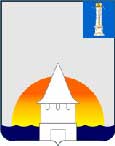  Городская Дума муниципального образования  «Город Новоульяновск»    Ульяновской области    Р Е Ш Е Н И Е25 мая  2023 г.                                                                                             № 23                                                                                                                         экз. № __Об утверждении отчёта об исполнении бюджета муниципального образования«Город Новоульяновск»Ульяновской области за 2022 год В соответствии со статьями 264.5, 264.6 Бюджетного кодекса Российской Федерации, Уставом муниципального образования «Город Новоульяновск» Ульяновской области и по итогам публичных слушаний Городская Дума муниципального образования «Город Новоульяновск» Ульяновской области РЕШИЛА: 1. Утвердить:1) отчет об исполнении муниципального бюджета муниципального образования «Город Новоульяновск» Ульяновской области за 2022 год  по доходам в сумме 446 280 222,49 руб. и расходам в сумме     452 319 590,19 руб. 
с превышением расходов над доходами (дефицит бюджета) в сумме                               6 039 367,70 руб. (Приложение 1);2) доходы муниципального бюджета муниципального образования «Город Новоульяновск» Ульяновской области за 2022 год  по кодам классификации доходов бюджетов в сумме 446 280 222,49 руб. (Приложение 2);3) расходы муниципального бюджета муниципального образования «Город Новоульяновск» Ульяновской области за 2022 год  по ведомственной структуре расходов бюджета в сумме 452 319 590,19 (Приложение 3);4) расходы муниципального бюджета муниципального образования «Город Новоульяновск» Ульяновской области за 2022 год  по разделам и подразделам классификации расходов бюджета в сумме 452 319 590,19 руб. (Приложение 4);5) источники внутреннего  финансирования дефицита  муниципального бюджета муниципального образования «Город Новоульяновск» Ульяновской области за 2022 год  по кодам классификации источников финансирования дефицита бюджета в сумме 6 039 367,70 руб. (Приложение 5).	2. Настоящее решение вступает в силу на следующий день после дня его официального опубликования.3. Контроль за исполнением настоящего решения возложить на заместителя Председателя Городской Думы муниципального образования «Город Новоульяновск» Ульяновской области Е.М. Евдокимова.Глава города Новоульяновска		                                         Г.П. Деникаев Приложение 1к решению Городской Думымуниципального образования«Город Новоульяновск»от 25.05.2023 г. № 23Приложение 2к решению Городской Думымуниципального образования«Город Новоульяновск»от 25.05.2023 г. № 23Приложение 3к решению Городской Думымуниципального образования«Город Новоульяновск»от 25.05.2023 г. № 23Приложение 4к решению Городской Думымуниципального образования«Город Новоульяновск»от 25.05.2023 г. № 23Приложение 5к решению Городской Думымуниципального образования«Город Новоульяновск»от 25.05.2023 г. № 23ОТЧЕТ ОБ ИСПОЛНЕНИИ БЮДЖЕТА МУНИЦИПАЛЬНОГО ОБРАЗОВАНИЯ "ГОРОД НОВОУЛЬЯНОВСК"
УЛЬЯНОВСКОЙ ОБЛАСТИ ЗА 2022 ГОДОТЧЕТ ОБ ИСПОЛНЕНИИ БЮДЖЕТА МУНИЦИПАЛЬНОГО ОБРАЗОВАНИЯ "ГОРОД НОВОУЛЬЯНОВСК"
УЛЬЯНОВСКОЙ ОБЛАСТИ ЗА 2022 ГОДОТЧЕТ ОБ ИСПОЛНЕНИИ БЮДЖЕТА МУНИЦИПАЛЬНОГО ОБРАЗОВАНИЯ "ГОРОД НОВОУЛЬЯНОВСК"
УЛЬЯНОВСКОЙ ОБЛАСТИ ЗА 2022 ГОДОТЧЕТ ОБ ИСПОЛНЕНИИ БЮДЖЕТА МУНИЦИПАЛЬНОГО ОБРАЗОВАНИЯ "ГОРОД НОВОУЛЬЯНОВСК"
УЛЬЯНОВСКОЙ ОБЛАСТИ ЗА 2022 ГОДОТЧЕТ ОБ ИСПОЛНЕНИИ БЮДЖЕТА МУНИЦИПАЛЬНОГО ОБРАЗОВАНИЯ "ГОРОД НОВОУЛЬЯНОВСК"
УЛЬЯНОВСКОЙ ОБЛАСТИ ЗА 2022 ГОДОТЧЕТ ОБ ИСПОЛНЕНИИ БЮДЖЕТА МУНИЦИПАЛЬНОГО ОБРАЗОВАНИЯ "ГОРОД НОВОУЛЬЯНОВСК"
УЛЬЯНОВСКОЙ ОБЛАСТИ ЗА 2022 ГОДкодыФорма по ОКУД   0503117на 01 января 2023 г.на 01 января 2023 г.на 01 января 2023 г.Дата   01.01.2023по ОКПО   Наименование органа, организующего исполнение бюджетаМуниципальное учреждение "Финансовый отдел муниципального образования "Город Новоульяновск" Ульяновской области"Муниципальное учреждение "Финансовый отдел муниципального образования "Город Новоульяновск" Ульяновской области"Муниципальное учреждение "Финансовый отдел муниципального образования "Город Новоульяновск" Ульяновской области"444Наименование бюджетаБюджет муниципального образования "Город Новоульяновск"Бюджет муниципального образования "Город Новоульяновск"Бюджет муниципального образования "Город Новоульяновск"по ОКАТО  ПериодичностьгодоваягодоваягодоваяЕдиница измеренияруб.руб.руб.по ОКЕИ   3831. Доходы бюджета1. Доходы бюджета1. Доходы бюджета1. Доходы бюджета1. Доходы бюджета1. Доходы бюджетаНаименование показателяКод
стро-
киКод дохода
по бюджетной классификацииУтвержденные бюджетные 
назначенияИсполненоНеисполненные назначенияДоходы бюджета - Всего10Х444 645 469,67446 280 222,49-1 634 752,82          в том числе: 
НАЛОГОВЫЕ И НЕНАЛОГОВЫЕ ДОХОДЫ10000 1 00 00000 00 0000 000115 674 880,00123 304 392,64-7 629 512,64НАЛОГИ НА ПРИБЫЛЬ, ДОХОДЫ10000 1 01 00000 00 0000 00060 600 000,0065 103 641,18-4 503 641,18Налог на доходы физических лиц10000 1 01 02000 01 0000 11060 600 000,0065 103 641,18-4 503 641,18Налог на доходы физических лиц с доходов, источником которых является налоговый агент, за исключением доходов, в отношении которых исчисление и уплата налога осуществляются в соответствии со статьями 227, 227.1 и 228 Налогового кодекса Российской Федерации10000 1 01 02010 01 0000 11059 320 000,0063 751 382,61-4 431 382,61Налог на доходы физических лиц с доходов, полученных от осуществления деятельности физическими лицами, зарегистрированными в качестве индивидуальных предпринимателей, нотариусов, занимающихся частной практикой, адвокатов, учредивших адвокатские кабинеты, и других лиц, занимающихся частной практикой в соответствии со статьей 227 Налогового кодекса Российской Федерации10000 1 01 02020 01 0000 110510 000,00505 695,444 304,56Налог на доходы физических лиц с доходов,  полученных физическими лицами в соответствии со статьей 228 Налогового Кодекса Российской Федерации10000 1 01 02030 01 0000 110585 000,00642 258,03-57 258,03Налог на доходы физических лиц в виде фиксированных авансовых платежей с доходов, полученных физическими лицами, являющимися иностранными гражданами, осуществляющими трудовую деятельность по найму на основании патента в соответствии  со статьей 227.1 Налогового кодекса Российской Федерации10000 1 01 02040 01 0000 110145 000,00144 553,15446,85Налог на доходы физических лиц в части суммы налога, превышающей 650 000 рублей, относящейся к части налоговой базы, превышающей 5 000 000 рублей (за исключением налога на доходы физических лиц с сумм прибыли контролируемой иностранной компании, в том числе фиксированной прибыли контролируемой иностранной компании)10000 1 01 02080 01 0000 11040 000,0059 751,95-19 751,95НАЛОГИ НА ТОВАРЫ (РАБОТЫ, УСЛУГИ), РЕАЛИЗУЕМЫЕ НА ТЕРРИТОРИИ РОССИЙСКОЙ ФЕДЕРАЦИИ10000 1 03 00000 00 0000 0004 100 880,004 732 164,27-631 284,27Акцизы по подакцизным товарам (продукции), производимым на территории Российской Федерации10000 1 03 02000 01 0000 1104 100 880,004 732 164,27-631 284,27Доходы от уплаты акцизов на дизельное топливо, подлежащие распределению между бюджетами субъектов Российской Федерации и местными бюджетами с учетом установленных дифференцированных нормативов отчислений в местные бюджеты10000 1 03 02230 01 0000 1101 854 140,002 372 267,26-518 127,26Доходы от уплаты акцизов на дизельное топливо, подлежащие распределению между бюджетами субъектов Российской Федерации и местными бюджетами с учетом установленных дифференцированных нормативов отчислений в местные бюджеты (по нормативам, установленным федеральным законом о федеральном бюджете в целях формирования дорожных фондов субъектов Российской Федерации)10000 1 03 02231 01 0000 1101 854 140,002 372 267,26-518 127,26Доходы от уплаты акцизов на моторные масла для дизельных и (или) карбюраторных (инжекторных) двигателей, подлежащие распределению между бюджетами субъектов Российской Федерации и местными бюджетами с учетом установленных дифференцированных нормативов отчислений в местные бюджеты10000 1 03 02240 01 0000 11010 260,0012 813,91-2 553,91Доходы от уплаты акцизов на моторные масла для дизельных и (или) карбюраторных (инжекторных) двигателей, подлежащие распределению между бюджетами субъектов Российской Федерации и местными бюджетами с учетом установленных дифференцированных нормативов отчислений в местные бюджеты (по нормативам, установленным федеральным законом о федеральном бюджете в целях формирования дорожных фондов субъектов Российской Федерации)10000 1 03 02241 01 0000 11010 260,0012 813,91-2 553,91Доходы от уплаты акцизов на автомобильный бензин, подлежащие распределению между бюджетами субъектов Российской Федерации и местными бюджетами с учетом установленных дифференцированных нормативов отчислений в местные бюджеты10000 1 03 02250 01 0000 1102 468 980,002 619 250,98-150 270,98Доходы от уплаты акцизов на автомобильный бензин, подлежащие распределению между бюджетами субъектов Российской Федерации и местными бюджетами с учетом установленных дифференцированных нормативов отчислений в местные бюджеты (по нормативам, установленным федеральным законом о федеральном бюджете в целях формирования дорожных фондов субъектов Российской Федерации)10000 1 03 02251 01 0000 1102 468 980,002 619 250,98-150 270,98Доходы от уплаты акцизов на прямогонный бензин, подлежащие распределению между бюджетами субъектов Российской Федерации и местными бюджетами с учетом установленных дифференцированных нормативов отчислений в местные бюджеты10000 1 03 02260 01 0000 110-232 500,00-272 167,8839 667,88Доходы от уплаты акцизов на прямогонный бензин, подлежащие распределению между бюджетами субъектов Российской Федерации и местными бюджетами с учетом установленных дифференцированных нормативов отчислений в местные бюджеты (по нормативам, установленным федеральным законом о федеральном бюджете в целях формирования дорожных фондов субъектов Российской Федерации)10000 1 03 02261 01 0000 110-232 500,00-272 167,8839 667,88НАЛОГИ НА СОВОКУПНЫЙ ДОХОД10000 1 05 00000 00 0000 0004 886 500,005 334 178,60-447 678,60Налог, взимаемый в связи с применением упрощенной системы налогообложения10000 1 05 01000 00 0000 1102 950 000,002 950 633,57-633,57Налог, взимаемый с налогоплательщиков, выбравших в качестве объекта налогообложения  доходы10000 1 05 01010 01 0000 1102 380 000,002 385 537,47-5 537,47Налог, взимаемый с налогоплательщиков, выбравших в качестве объекта налогообложения  доходы10000 1 05 01011 01 0000 1102 380 000,002 385 537,47-5 537,47Налог, взимаемый с налогоплательщиков, выбравших в качестве объекта налогообложения доходы, уменьшенные на величину расходов10000 1 05 01020 01 0000 110570 000,00565 902,944 097,06Налог, взимаемый с налогоплательщиков, выбравших в качестве объекта налогообложения доходы, уменьшенные на величину расходов (в том числе минимальный налог, зачисляемый в бюджеты субъектов Российской Федерации)10000 1 05 01021 01 0000 110570 000,00565 902,944 097,06Минимальный налог, зачисляемый в бюджеты субъектов Российской Федерации (за налоговые периоды, истекшие до 1 января 2016 года)10000 1 05 01050 01 0000 1100,00-806,84806,84Единый налог на вмененный доход для отдельных видов деятельности10000 1 05 02000 02 0000 11028 800,0028 813,97-13,97Единый налог на вмененный доход для отдельных видов деятельности10000 1 05 02010 02 0000 11028 800,0028 838,49-38,49Единый налог на вмененный доход для отдельных видов деятельности (за налоговые периоды, истекшие до 1 января 2011 года)10000 1 05 02020 02 0000 1100,00-24,5224,52Единый сельскохозяйственный налог10000 1 05 03000 01 0000 110207 700,00207 753,00-53,00Единый сельскохозяйственный налог10000 1 05 03010 01 0000 110207 700,00207 753,00-53,00Налог, взимаемый в связи с применением патентной системы налогообложения10000 1 05 04000 02 0000 1101 700 000,002 146 978,06-446 978,06Налог, взимаемый в связи с применением патентной системы налогообложения, зачисляемый в бюджеты городских округов10000 1 05 04010 02 0000 1101 700 000,002 146 978,06-446 978,06НАЛОГИ НА ИМУЩЕСТВО10000 1 06 00000 00 0000 00027 400 000,0028 820 100,19-1 420 100,19Налог на имущество физических лиц10000 1 06 01000 00 0000 1104 400 000,005 111 389,96-711 389,96Налог на имущество физических лиц, взимаемый по  ставкам, применяемым к объектам налогообложения, расположенным в границах городских округов10000 1 06 01020 04 0000 1104 400 000,005 111 389,96-711 389,96Земельный налог10000 1 06 06000 00 0000 11023 000 000,0023 708 710,23-708 710,23Земельный налог с организаций 10000 1 06 06030 00 0000 11019 450 000,0019 523 383,96-73 383,96Земельный налог с организаций, обладающих земельным участком, расположенным в границах городских округов10000 1 06 06032 04 0000 11019 450 000,0019 523 383,96-73 383,96Земельный налог с физических лиц10000 1 06 06040 00 0000 1103 550 000,004 185 326,27-635 326,27Земельный налог с физических лиц,   обладающих земельным участком, расположенным в границах городских округов10000 1 06 06042 04 0000 1103 550 000,004 185 326,27-635 326,27ГОСУДАРСТВЕННАЯ ПОШЛИНА10000 1 08 00000 00 0000 0002 000 000,001 999 848,27151,73Государственная пошлина по делам, рассматриваемым в судах общей юрисдикции, мировыми судьями10000 1 08 03000 01 0000 1102 000 000,001 999 848,27151,73 Государственная пошлина по делам, рассматриваемым в судах общей юрисдикции, мировыми судьями (за исключением Верховного Суда Российской Федерации)10000 1 08 03010 01 0000 1102 000 000,001 999 848,27151,73ДОХОДЫ ОТ ИСПОЛЬЗОВАНИЯ ИМУЩЕСТВА, НАХОДЯЩЕГОСЯ В ГОСУДАРСТВЕННОЙ И МУНИЦИПАЛЬНОЙ СОБСТВЕННОСТИ10000 1 11 00000 00 0000 0003 530 000,003 976 578,81-446 578,81Доходы, получаемые в виде арендной либо иной платы за передачу в возмездное пользование государственного и муниципального имущества (за исключением имущества бюджетных и автономных учреждений, а также имущества государственных и муниципальных унитарных предприятий, в том числе казенных)10000 1 11 05000 00 0000 120580 000,00621 031,29-41 031,29Доходы, получаемые в виде арендной платы за земельные участки, государственная собственность на которые не разграничена, а также средства от продажи права на заключение договоров аренды указанных земельных участков10000 1 11 05010 00 0000 120580 000,00621 031,29-41 031,29Доходы, получаемые в виде арендной платы за земельные участки, государственная собственность на которые не разграничена и которые расположены в границах городских округов, а также средства от продажи права на заключение договоров аренды указанных земельных участков10000 1 11 05012 04 0000 120580 000,00621 031,29-41 031,29Прочие доходы от использования имущества и прав, находящихся в государственной и муниципальной собственности (за исключением имущества бюджетных и автономных учреждений, а также имущества государственных и муниципальных унитарных предприятий, в том числе казенных)10000 1 11 09000 00 0000 1202 950 000,003 355 547,52-405 547,52Прочие поступления от использования имущества, находящегося в государственной и муниципальной собственности (за исключением имущества бюджетных и автономных учреждений, а также имущества государственных и муниципальных унитарных предприятий, в том числе казенных)10000 1 11 09040 00 0000 1202 949 300,003 354 141,52-404 841,52Прочие поступления от использования имущества, находящегося в собственности городских округов (за исключением имущества муниципальных бюджетных и автономных учреждений, а также имущества муниципальных унитарных предприятий, в том числе казенных)10000 1 11 09044 04 0000 1202 949 300,003 354 141,52-404 841,52Плата, поступившая в рамках договора за предоставление права на размещение и эксплуатацию нестационарного торгового объекта, установку и эксплуатацию рекламных конструкций на землях или  земельных участках, находящихся в государственной или муниципальной собственности, и на землях или земельных участках, государственная собственность на которые не разграничена10000 1 11 09080 00 0000 120700,001 406,00-706,00Плата, поступившая в рамках договора за предоставление права на размещение и эксплуатацию нестационарного торгового объекта, установку и эксплуатацию рекламных конструкций на землях или  земельных участках, находящихся в собственности городских округов, и на землях или земельных участках, государственная собственность на которые не разграничена10000 1 11 09080 04 0000 120700,001 406,00-706,00ПЛАТЕЖИ ПРИ ПОЛЬЗОВАНИИ ПРИРОДНЫМИ РЕСУРСАМИ10000 1 12 00000 00 0000 000504 100,00504 205,85-105,85Плата за негативное воздействие на окружающую среду10000 1 12 01000 01 0000 120504 100,00504 205,85-105,85Плата за выбросы загрязняющих веществ в атмосферный воздух стационарными объектами10000 1 12 01010 01 0000 12032 000,0032 036,44-36,44Плата за сбросы загрязняющих веществ в водные объекты10000 1 12 01030 01 0000 1205 500,005 509,72-9,72Плата за размещение отходов производства и потребления10000 1 12 01040 01 0000 120466 600,00466 659,69-59,69Плата за размещение отходов производства10000 1 12 01041 01 0000 120466 600,00466 659,69-59,69ДОХОДЫ ОТ ОКАЗАНИЯ ПЛАТНЫХ УСЛУГ И КОМПЕНСАЦИИ ЗАТРАТ ГОСУДАРСТВА10000 1 13 00000 00 0000 00012 000 000,0012 068 005,75-68 005,75Доходы от оказания платных услуг (работ) 10000 1 13 01000 00 0000 13011 608 645,6411 485 867,06122 778,58Прочие доходы от оказания платных услуг (работ)10000 1 13 01990 00 0000 13011 608 645,6411 485 867,06122 778,58Прочие доходы от оказания платных услуг (работ) получателями средств бюджетов городских округов10000 1 13 01994 04 0000 13011 608 645,6411 485 867,06122 778,58Доходы от компенсации затрат государства10000 1 13 02000 00 0000 130391 354,36582 138,69-190 784,33Прочие доходы от компенсации затрат государства 10000 1 13 02990 00 0000 130391 354,36582 138,69-190 784,33Прочие доходы от компенсации затрат  бюджетов городских округов 10000 1 13 02994 04 0000 130391 354,36582 138,69-190 784,33ДОХОДЫ ОТ ПРОДАЖИ МАТЕРИАЛЬНЫХ И НЕМАТЕРИАЛЬНЫХ АКТИВОВ10000 1 14 00000 00 0000 000489 700,00576 810,04-87 110,04Доходы от реализации имущества, находящегося в государственной и муниципальной собственности (за исключением движимого имущества бюджетных и автономных учреждений, а также имущества государственных и муниципальных унитарных предприятий, в том числе казенных)10000 1 14 02000 00 0000 00041 000,0041 040,00-40,00Доходы от реализации имущества, находящегося в собственности городских округов (за исключением движимого имущества муниципальных бюджетных и автономных учреждений, а также имущества муниципальных унитарных предприятий, в том числе казенных), в части реализации основных средств по указанному имуществу10000 1 14 02040 04 0000 41041 000,0041 040,00-40,00Доходы от реализации иного имущества, находящегося в собственности городских округов (за исключением имущества муниципальных бюджетных и автономных учреждений, а также имущества муниципальных унитарных предприятий, в том числе казенных), в части реализации основных средств по указанному имуществу10000 1 14 02043 04 0000 41041 000,0041 040,00-40,00Доходы от продажи земельных участков, находящихся в государственной и муниципальной собственности10000 1 14 06000 00 0000 430448 700,00535 770,04-87 070,04 Доходы     от    продажи    земельных    участков, государственная  собственность  на   которые   не разграничена10000 1 14 06010 00 0000 430448 700,00535 770,04-87 070,04 Доходы    от    продажи    земельных    участков, государственная  собственность  на   которые   не  разграничена и  которые  расположены  в границах городских округов10000 1 14 06012 04 0000 430448 700,00535 770,04-87 070,04ШТРАФЫ, САНКЦИИ, ВОЗМЕЩЕНИЕ УЩЕРБА10000 1 16 00000 00 0000 000163 700,00189 516,68-25 816,68Административные штрафы, установленные Кодексом Российской Федерации об административных правонарушениях10000 1 16 01000 01 0000 14031 700,0057 307,02-25 607,02Административные штрафы, установленные главой 5 Кодекса Российской Федерации об административных правонарушениях, за административные правонарушения, посягающие на права граждан10000 1 16 01050 01 0000 1403 000,004 000,00-1 000,00Административные штрафы, установленные главой 5 Кодекса Российской Федерации об административных правонарушениях, за административные правонарушения, посягающие на права граждан, налагаемые мировыми судьями, комиссиями по делам несовершеннолетних и защите их прав10000 1 16 01053 01 0000 1403 000,004 000,00-1 000,00Административные штрафы, установленные главой 6 Кодекса Российской Федерации об административных правонарушениях, за административные правонарушения, посягающие на здоровье, санитарно-эпидемиологическое благополучие населения и общественную нравственность10000 1 16 01060 01 0000 1405 000,0020 250,00-15 250,00Административные штрафы, установленные главой 6 Кодекса Российской Федерации об административных правонарушениях, за административные правонарушения, посягающие на здоровье, санитарно-эпидемиологическое благополучие населения и общественную нравственность, налагаемые мировыми судьями, комиссиями по делам несовершеннолетних и защите их прав10000 1 16 01063 01 0000 1405 000,0020 250,00-15 250,00Административные штрафы, установленные главой 7 Кодекса Российской Федерации об административных правонарушениях, за административные правонарушения в области охраны собственности10000 1 16 01070 01 0000 1401 500,004 052,02-2 552,02Административные штрафы, установленные главой 7 Кодекса Российской Федерации об административных правонарушениях, за административные правонарушения в области охраны собственности, налагаемые мировыми судьями, комиссиями по делам несовершеннолетних и защите их прав10000 1 16 01073 01 0000 1401 500,004 052,02-2 552,02Административные штрафы, установленные главой 8 Кодекса Российской Федерации об административных правонарушениях, за административные правонарушения в области охраны окружающей среды и природопользования10000 1 16 01080 01 0000 1401 000,001 000,000,00Административные штрафы, установленные главой 8 Кодекса Российской Федерации об административных правонарушениях, за административные правонарушения в области охраны окружающей среды и природопользования, налагаемые мировыми судьями, комиссиями по делам несовершеннолетних и защите их прав10000 1 16 01083 01 0000 1401 000,001 000,000,00Административные штрафы, установленные главой 14 Кодекса Российской Федерации об административных правонарушениях, за административные правонарушения в области предпринимательской деятельности и деятельности саморегулируемых организаций10000 1 16 01140 01 0000 1401 500,002 250,00-750,00Административные штрафы, установленные главой 14 Кодекса Российской Федерации об административных правонарушениях, за административные правонарушения в области предпринимательской деятельности и деятельности саморегулируемых организаций, налагаемые мировыми судьями, комиссиями по делам несовершеннолетних и защите их прав10000 1 16 01143 01 0000 1401 500,002 250,00-750,00Административные штрафы, установленные главой 15 Кодекса Российской Федерации об административных правонарушениях, за административные правонарушения в области финансов, налогов и сборов, страхования, рынка ценных бумаг10000 1 16 01150 01 0000 140200,001 200,00-1 000,00Административные штрафы, установленные главой 15 Кодекса Российской Федерации об административных правонарушениях, за административные правонарушения в области финансов, налогов и сборов, страхования, рынка ценных бумаг (за исключением штрафов, указанных в пункте 6 статьи 46 Бюджетного кодекса Российской Федерации), налагаемые мировыми судьями, комиссиями по делам несовершеннолетних и защите их прав10000 1 16 01153 01 0000 140200,001 200,00-1 000,00Административные штрафы, установленные главой 17 Кодекса Российской Федерации об административных правонарушениях, за административные правонарушения, посягающие на институты государственной власти10000 1 16 01170 01 0000 1400,002 000,00-2 000,00Административные штрафы, установленные главой 17 Кодекса Российской Федерации об административных правонарушениях, за административные правонарушения, посягающие на институты государственной власти, налагаемые мировыми судьями, комиссиями по делам несовершеннолетних и защите их прав10000 1 16 01173 01 0000 1400,002 000,00-2 000,00Административные штрафы, установленные главой 19 Кодекса Российской Федерации об административных правонарушениях, за административные правонарушения против порядка управления10000 1 16 01190 01 0000 1401 500,001 500,000,00Административные штрафы, установленные главой 19 Кодекса Российской Федерации об административных правонарушениях, за административные правонарушения против порядка управления, налагаемые мировыми судьями, комиссиями по делам несовершеннолетних и защите их прав10000 1 16 01193 01 0000 1401 500,001 500,000,00Административные штрафы, установленные главой 20 Кодекса Российской Федерации об административных правонарушениях, за административные правонарушения, посягающие на общественный порядок и общественную безопасность10000 1 16 01200 01 0000 14018 000,0021 055,00-3 055,00Административные штрафы, установленные главой 20 Кодекса Российской Федерации об административных правонарушениях, за административные правонарушения, посягающие на общественный порядок и общественную безопасность, налагаемые мировыми судьями, комиссиями по делам несовершеннолетних и защите их прав10000 1 16 01203 01 0000 14018 000,0021 055,00-3 055,00Административные штрафы, установленные законами субъектов Российской Федерации об административных правонарушениях10000 1 16 02000 02 0000 1401 000,002 500,00-1 500,00Административные штрафы, установленные законами субъектов Российской Федерации об административных правонарушениях, за нарушение муниципальных правовых актов10000 1 16 02020 02 0000 1401 000,002 500,00-1 500,00Штрафы, неустойки, пени, уплаченные в соответствии с законом или договором в случае неисполнения или ненадлежащего исполнения обязательств перед государственным (муниципальным) органом, органом управления государственным внебюджетным фондом, казенным учреждением, Центральным банком Российской Федерации, иной организацией, действующей от имени Российской Федерации10000 1 16 07000 00 0000 140131 000,00132 180,94-1 180,94Штрафы, неустойки, пени, уплаченные в случае просрочки исполнения поставщиком (подрядчиком, исполнителем) обязательств, предусмотренных государственным (муниципальным) контрактом10000 1 16 07010 00 0000 140131 000,00132 180,94-1 180,94Штрафы, неустойки, пени, уплаченные в случае просрочки исполнения поставщиком (подрядчиком, исполнителем) обязательств, предусмотренных муниципальным контрактом, заключенным муниципальным органом,  казенным учреждением городского округа10000 1 16 07010 04 0000 140131 000,00132 180,94-1 180,94Платежи в целях возмещения причиненного ущерба (убытков)10000 1 16 10000 00 0000 1400,00-2 471,282 471,28Доходы от денежных взысканий (штрафов), поступающие в счет погашения задолженности, образовавшейся до 1 января 2020 года, подлежащие зачислению в бюджеты бюджетной системы Российской Федерации по нормативам, действовавшим в 2019 году10000 1 16 10120 00 0000 1400,00-2 471,282 471,28Доходы от денежных взысканий (штрафов), поступающие в счет погашения задолженности, образовавшейся до 1 января 2020 года, подлежащие зачислению в бюджет муниципального образования по нормативам, действовавшим в 2019 году10000 1 16 10123 01 0000 1400,00-2 571,282 571,28Доходы от денежных взысканий (штрафов), поступающие в счет погашения задолженности, образовавшейся до 1 января 2020 года, подлежащие зачислению в федеральный бюджет и бюджет муниципального образования по нормативам, действовавшим в 2019 году10000 1 16 10129 01 0000 1400,00100,00-100,00ПРОЧИЕ НЕНАЛОГОВЫЕ ДОХОДЫ10000 1 17 00000 00 0000 0000,00-657,00657,00Невыясненные поступления10000 1 17 01000 00 0000 1800,00-657,00657,00Невыясненные поступления, зачисляемые в бюджеты городских округов10000 1 17 01040 04 0000 1800,00-657,00657,00БЕЗВОЗМЕЗДНЫЕ ПОСТУПЛЕНИЯ10000 2 00 00000 00 0000 000328 970 589,67322 975 829,855 994 759,82БЕЗВОЗМЕЗДНЫЕ ПОСТУПЛЕНИЯ ОТ ДРУГИХ БЮДЖЕТОВ БЮДЖЕТНОЙ СИСТЕМЫ РОССИЙСКОЙ ФЕДЕРАЦИИ10000 2 02 00000 00 0000 000328 970 589,67328 671 168,99299 420,68Дотации бюджетам бюджетной системы Российской Федерации10000 2 02 10000 00 0000 150108 886 300,00108 886 300,000,00Дотации на выравнивание бюджетной обеспеченности10000 2 02 15001 00 0000 15060 096 500,0060 096 500,000,00Дотации бюджетам городских округов на выравнивание бюджетной обеспеченности из бюджета субъекта Российской Федерации10000 2 02 15001 04 0000 15060 096 500,0060 096 500,000,00Дотации бюджетам на поддержку мер по обеспечению сбалансированности бюджетов10000 2 02 15002 00 0000 15027 474 800,0027 474 800,000,00Дотации бюджетам городских округов на поддержку мер по обеспечению сбалансированности бюджетов10000 2 02 15002 04 0000 15027 474 800,0027 474 800,000,00Дотации (гранты) бюджетам за достижение показателей деятельности органов местного самоуправления10000 2 02 16549 00 0000 1501 525 000,001 525 000,000,00Дотации (гранты) бюджетам городских округов за достижение показателей деятельности органов местного самоуправления10000 2 02 16549 04 0000 1501 525 000,001 525 000,000,00Прочие дотации10000 2 02 19999 00 0000 15019 790 000,0019 790 000,000,00Прочие дотации бюджетам городских округов10000 2 02 19999 04 0000 15019 790 000,0019 790 000,000,00Субсидии бюджетам бюджетной системы Российской Федерации (межбюджетные субсидии)10000 2 02 20000 00 0000 15060 894 136,6760 854 812,2939 324,38Субсидии бюджетам на строительство, модернизацию, ремонт и содержание автомобильных дорог общего пользования, в том числе дорог в поселениях (за исключением автомобильных дорог федерального значения)10000 2 02 20041 00 0000 15026 378 820,9126 378 820,910,00Субсидии бюджетам городских округов на строительство, модернизацию, ремонт и содержание автомобильных дорог общего пользования, в том числе дорог в поселениях (за исключением автомобильных дорог федерального значения)10000 2 02 20041 04 0000 15026 378 820,9126 378 820,910,00Субсидии бюджетам на государственную поддержку спортивных организаций, осуществляющих подготовку спортивного резерва для спортивных сборных команд, в том числе спортивных сборных команд Российской Федерации10000 2 02 25081 00 0000 15060 000,0060 000,000,00Субсидии бюджетам городских округов на государственную поддержку спортивных организаций, осуществляющих подготовку спортивного резерва для спортивных сборных команд, в том числе спортивных сборных команд Российской Федерации10000 2 02 25081 04 0000 15060 000,0060 000,000,00Субсидии бюджетам на закупку контейнеров для раздельного накопления твердых коммунальных отходов10000 2 02 25269 00 0000 150234 793,79234 630,00163,79Субсидии бюджетам городских округов на закупку контейнеров для раздельного накопления твердых коммунальных отходов10000 2 02 25269 04 0000 150234 793,79234 630,00163,79Субсидии бюджетам на организацию бесплатного горячего питания обучающихся, получающих начальное общее образование в государственных и муниципальных образовательных организациях10000 2 02 25304 00 0000 1507 166 300,007 130 982,6735 317,33Субсидии бюджетам городских округов на организацию бесплатного горячего питания обучающихся, получающих начальное общее образование в государственных и муниципальных образовательных организациях10000 2 02 25304 04 0000 1507 166 300,007 130 982,6735 317,33Субсидии бюджетам на реализацию мероприятий по обеспечению жильем молодых семей10000 2 02 25497 00 0000 1501 571 886,331 571 866,3320,00Субсидии бюджетам городских округов на реализацию мероприятий по обеспечению жильем молодых семей10000 2 02 25497 04 0000 1501 571 886,331 571 866,3320,00Субсидии бюджетам на поддержку отрасли культуры10000 2 02 25519 00 0000 15047 500,0047 500,000,00Субсидии бюджетам городских округов на поддержку отрасли культуры10000 2 02 25519 04 0000 15047 500,0047 500,000,00Субсидии бюджетам на реализацию программ формирования современной городской среды10000 2 02 25555 00 0000 1508 667 270,008 667 270,000,00Субсидии бюджетам городских округов на реализацию программ формирования современной городской среды10000 2 02 25555 04 0000 1508 667 270,008 667 270,000,00Субсидии бюджетам на обеспечение комплексного развития сельских территорий10000 2 02 25576 00 0000 15075 515,0075 515,000,00Субсидии бюджетам городских округов на обеспечение комплексного развития сельских территорий10000 2 02 25576 04 0000 15075 515,0075 515,000,00Прочие субсидии10000 2 02 29999 00 0000 15016 692 050,6416 688 227,383 823,26Прочие субсидии бюджетам городских округов10000 2 02 29999 04 0000 15016 692 050,6416 688 227,383 823,26Субвенции бюджетам бюджетной системы Российской Федерации10000 2 02 30000 00 0000 150152 395 053,00152 235 090,77159 962,23Субвенции местным бюджетам на выполнение передаваемых полномочий субъектов Российской Федерации10000 2 02 30024 00 0000 1508 973 100,008 942 425,2630 674,74Субвенции бюджетам городских округов на выполнение передаваемых полномочий субъектов Российской Федерации10000 2 02 30024 04 0000 1508 973 100,008 942 425,2630 674,74Субвенции бюджетам на содержание ребенка в семье опекуна и приемной семье, а также вознаграждение, причитающееся приемному родителю10000 2 02 30027 00 0000 1509 180 900,009 180 830,6069,40Субвенции бюджетам городских округов на содержание ребенка в семье опекуна и приемной семье, а также вознаграждение, причитающееся приемному родителю10000 2 02 30027 04 0000 1509 180 900,009 180 830,6069,40Субвенции бюджетам на осуществление первичного воинского учета органами местного самоуправления поселений, муниципальных и городских округов10000 2 02 35118 00 0000 150763 460,00760 041,913 418,09Субвенции бюджетам городских округов на осуществление первичного воинского учета органами местного самоуправления поселений, муниципальных и городских округов10000 2 02 35118 04 0000 150763 460,00760 041,913 418,09Субвенции бюджетам на осуществление полномочий по составлению (изменению) списков кандидатов в присяжные заседатели федеральных судов общей юрисдикции в Российской Федерации10000 2 02 35120 00 0000 150125 800,000,00125 800,00Субвенции бюджетам городских округов на осуществление полномочий по составлению (изменению) списков кандидатов в присяжные заседатели федеральных судов общей юрисдикции в Российской Федерации10000 2 02 35120 04 0000 150125 800,000,00125 800,00Прочие субвенции10000 2 02 39999 00 0000 150133 351 793,00133 351 793,000,00Прочие субвенции бюджетам городских округов10000 2 02 39999 04 0000 150133 351 793,00133 351 793,000,00Иные межбюджетные трансферты10000 2 02 40000 00 0000 1506 795 100,006 694 965,93100 134,07Межбюджетные трансферты, передаваемые бюджетам на проведение мероприятий по обеспечению деятельности советников директора по воспитанию и взаимодействию с детскими общественными объединениями в общеобразовательных организациях10000 2 02 45179 00 0000 150191 700,00191 700,000,00Межбюджетные трансферты, передаваемые бюджетам городских округов на проведение мероприятий по обеспечению деятельности советников директора по воспитанию и взаимодействию с детскими общественными объединениями в общеобразовательных организациях10000 2 02 45179 04 0000 150191 700,00191 700,000,00Межбюджетные трансферты, передаваемые бюджетам на ежемесячное денежное вознаграждение за классное руководство педагогическим работникам государственных и муниципальных общеобразовательных организаций10000 2 02 45303 00 0000 1506 589 600,006 489 465,93100 134,07Межбюджетные трансферты, передаваемые бюджетам городских округов на ежемесячное денежное вознаграждение за классное руководство педагогическим работникам государственных и муниципальных общеобразовательных организаций10000 2 02 45303 04 0000 1506 589 600,006 489 465,93100 134,07Прочие межбюджетные трансферты, передаваемые бюджетам10000 2 02 49999 00 0000 15013 800,0013 800,000,00Прочие межбюджетные трансферты, передаваемые бюджетам городских округов10000 2 02 49999 04 0000 15013 800,0013 800,000,00ВОЗВРАТ ОСТАТКОВ СУБСИДИЙ, СУБВЕНЦИЙ И ИНЫХ МЕЖБЮДЖЕТНЫХ ТРАНСФЕРТОВ, ИМЕЮЩИХ ЦЕЛЕВОЕ НАЗНАЧЕНИЕ, ПРОШЛЫХ ЛЕТ10000 2 19 00000 00 0000 0000,00-5 695 339,145 695 339,14Возврат остатков субсидий, субвенций и иных межбюджетных трансфертов, имеющих целевое назначение, прошлых лет из бюджетов городских округов10000 2 19 00000 04 0000 1500,00-5 695 339,145 695 339,14Возврат остатков субсидий на сокращение доли загрязненных сточных вод из бюджетов городских округов10000 2 19 25013 04 0000 1500,00-750 691,64750 691,64Возврат прочих остатков субсидий, субвенций и иных межбюджетных трансфертов, имеющих целевое назначение, прошлых лет из бюджетов городских округов10000 2 19 60010 04 0000 1500,00-4 944 647,504 944 647,502. Расходы бюджета2. Расходы бюджета2. Расходы бюджета2. Расходы бюджета2. Расходы бюджета2. Расходы бюджетаНаименование показателяКод
стро-
киКод расхода
по бюджетной классификацииУтвержденные 
бюджетные 
назначенияИсполненоНеисполненные назначения123456Расходы бюджета - всего
          в том числе: 200Х 455 776 117,09 452 319 590,193 456 526,90Общегосударственные вопросы200000 0100 0000000000 000  73 013 667,37  72 354 716,27658 951,10Функционирование высшего должностного лица субъекта Российской Федерации и муниципального образования200000 0102 0000000000 000  3 278 531,82  3 278 531,820,00Расходы на выплаты персоналу в целях обеспечения выполнения функций государственными (муниципальными) органами, казенными учреждениями, органами управления государственными внебюджетными фондами 200000 0102 0000000000 100  3 205 336,24  3 205 336,240,00Расходы на выплаты персоналу государственных (муниципальных) органов200000 0102 0000000000 120  3 205 336,24  3 205 336,240,00Фонд оплаты труда государственных (муниципальных) органов200000 0102 0000000000 121  2 670 004,12  2 670 004,120,00Взносы по обязательному социальному страхованию на выплаты денежного содержания и иные выплаты работникам государственных (муниципальных) органов200000 0102 0000000000 129   535 332,12   535 332,120,00Иные бюджетные ассигнования200000 0102 0000000000 800   73 195,58   73 195,580,00Уплата налогов, сборов и иных платежей200000 0102 0000000000 850   73 195,58   73 195,580,00Уплата иных платежей200000 0102 0000000000 853   73 195,58   73 195,580,00Функционирование законодательных (представительных) органов государственной власти и представительных органов муниципальных образований200000 0103 0000000000 000  1 618 448,72  1 618 448,720,00Расходы на выплаты персоналу в целях обеспечения выполнения функций государственными (муниципальными) органами, казенными учреждениями, органами управления государственными внебюджетными фондами 200000 0103 0000000000 100  1 050 386,75  1 050 386,750,00Расходы на выплаты персоналу государственных (муниципальных) органов200000 0103 0000000000 120  1 050 386,75  1 050 386,750,00Фонд оплаты труда государственных (муниципальных) органов200000 0103 0000000000 121   688 102,65   688 102,650,00Взносы по обязательному социальному страхованию на выплаты денежного содержания и иные выплаты работникам государственных (муниципальных) органов200000 0103 0000000000 129   362 284,10   362 284,100,00Закупка товаров, работ и услуг для обеспечения государственных (муниципальных) нужд200000 0103 0000000000 200   564 652,10   564 652,100,00Иные закупки товаров, работ и услуг для обеспечения государственных (муниципальных) нужд200000 0103 0000000000 240   564 652,10   564 652,100,00Прочая закупка товаров, работ и услуг200000 0103 0000000000 244   564 652,10   564 652,100,00Иные бюджетные ассигнования200000 0103 0000000000 800   3 409,87   3 409,870,00Уплата налогов, сборов и иных платежей200000 0103 0000000000 850   3 409,87   3 409,870,00Уплата иных платежей200000 0103 0000000000 853   3 409,87   3 409,870,00Функционирование Правительства Российской Федерации, высших исполнительных органов государственной власти субъектов Российской Федерации, местных администраций200000 0104 0000000000 000  24 039 663,02  24 002 960,3436 702,68Расходы на выплаты персоналу в целях обеспечения выполнения функций государственными (муниципальными) органами, казенными учреждениями, органами управления государственными внебюджетными фондами 200000 0104 0000000000 100  19 042 205,16  19 042 205,160,00Расходы на выплаты персоналу государственных (муниципальных) органов200000 0104 0000000000 120  19 042 205,16  19 042 205,160,00Фонд оплаты труда государственных (муниципальных) органов200000 0104 0000000000 121  14 417 450,58  14 417 450,580,00Иные выплаты персоналу государственных (муниципальных) органов, за исключением фонда оплаты труда200000 0104 0000000000 122   23 855,00   23 855,000,00Взносы по обязательному социальному страхованию на выплаты денежного содержания и иные выплаты работникам государственных (муниципальных) органов200000 0104 0000000000 129  4 600 899,58  4 600 899,580,00Закупка товаров, работ и услуг для обеспечения государственных (муниципальных) нужд200000 0104 0000000000 200  4 628 131,444591428,7636 702,68Иные закупки товаров, работ и услуг для обеспечения государственных (муниципальных) нужд200000 0104 0000000000 240  4 628 131,444591428,7636 702,68Закупка товаров, работ, услуг в сфере информационно-коммуникационных технологий200000 0104 0000000000 242  1 063 536,261034570,8528 965,41Прочая закупка товаров, работ и услуг200000 0104 0000000000 244  2 237 398,92  2 237 273,00125,92Закупка энергетических ресурсов200000 0104 0000000000 247  1 327 196,26  1 319 584,917 611,35Иные бюджетные ассигнования200000 0104 0000000000 800   369 326,42   369 326,420,00Уплата налогов, сборов и иных платежей200000 0104 0000000000 850   369 326,42   369 326,420,00Уплата прочих налогов, сборов 200000 0104 0000000000 852   19 127,00   19 127,000,00Уплата иных платежей200000 0104 0000000000 853   350 199,42   350 199,420,00Обеспечение деятельности финансовых, налоговых и таможенных органов и органов финансового (финансово-бюджетного) надзора200000 0106 0000000000 000  6 339 875,096339332,63542,46Расходы на выплаты персоналу в целях обеспечения выполнения функций государственными (муниципальными) органами, казенными учреждениями, органами управления государственными внебюджетными фондами 200000 0106 0000000000 100  5 773 495,355773495,350,00Расходы на выплаты персоналу государственных (муниципальных) органов200000 0106 0000000000 120  5 773 495,35  5 773 495,350,00Фонд оплаты труда государственных (муниципальных) органов200000 0106 0000000000 121  4 395 639,85  4 395 639,850,00Взносы по обязательному социальному страхованию на выплаты денежного содержания и иные выплаты работникам государственных (муниципальных) органов200000 0106 0000000000 129  1 377 855,50  1 377 855,500,00Закупка товаров, работ и услуг для обеспечения государственных (муниципальных) нужд200000 0106 0000000000 200   543 785,00   543 242,54542,46Иные закупки товаров, работ и услуг для обеспечения государственных (муниципальных) нужд200000 0106 0000000000 240   543 785,00   543 242,54542,46Закупка товаров, работ, услуг в сфере информационно-коммуникационных технологий200000 0106 0000000000 242   467 015,00   466 472,54542,46Прочая закупка товаров, работ и услуг200000 0106 0000000000 244   76 770,00   76 770,000,00Иные бюджетные ассигнования200000 0106 0000000000 800   22 594,74   22 594,740,00Исполнение судебных актов200000 0106 0000000000 830   3 000,00   3 000,000,00Исполнение судебных актов Российской Федерации и мировых соглашений по возмещению причиненного вреда200000 0106 0000000000 831   3 000,00   3 000,000,00Уплата налогов, сборов и иных платежей200000 0106 0000000000 850   19 594,74   19 594,740,00Уплата прочих налогов, сборов 200000 0106 0000000000 852    955,00    955,000,00Уплата иных платежей200000 0106 0000000000 853   18 639,74   18 639,740,00Обеспечение проведения выборов и референдумов200000 0107 0000000000 000  2 600 600,00  2 600 600,000,00Иные бюджетные ассигнования200000 0107 0000000000 800  2 600 600,00  2 600 600,000,00Специальные расходы200000 0107 0000000000 880  2 600 600,00  2 600 600,000,00Резервные фонды200000 0111 0000000000 000   100 000,00    0,00100 000,00Иные бюджетные ассигнования200000 0111 0000000000 800   100 000,00    0,00100 000,00Резервные средства200000 0111 0000000000 870   100 000,00    0,00100 000,00Другие общегосударственные вопросы200000 0113 0000000000 000  35 036 548,72  34 514 842,76521 705,96Расходы на выплаты персоналу в целях обеспечения выполнения функций государственными (муниципальными) органами, казенными учреждениями, органами управления государственными внебюджетными фондами 200000 0113 0000000000 100  14 581 507,80  14 532 844,4648 663,34Расходы на выплаты персоналу казенных учреждений200000 0113 0000000000 110  11 530 999,99  11 530 999,990,00Фонд оплаты труда учреждений200000 0113 0000000000 111  8 133 201,85  8 133 201,850,00Взносы по обязательному социальному страхованию  на выплаты по оплате труда работников и иные выплаты работникам учреждений200000 0113 0000000000 119  3 397 798,14  3 397 798,140,00Расходы на выплаты персоналу государственных (муниципальных) органов200000 0113 0000000000 120  3 050 507,81  3 001 844,4748 663,34Фонд оплаты труда государственных (муниципальных) органов200000 0113 0000000000 121  2 273 786,68  2 240 835,5832 951,10Взносы по обязательному социальному страхованию на выплаты денежного содержания и иные выплаты работникам государственных (муниципальных) органов200000 0113 0000000000 129   776 721,13   761 008,8915 712,24Закупка товаров, работ и услуг для обеспечения государственных (муниципальных) нужд200000 0113 0000000000 200  3 221 161,18  2 748 118,56473 042,62Иные закупки товаров, работ и услуг для обеспечения государственных (муниципальных) нужд200000 0113 0000000000 240  3 221 161,18  2 748 118,56473 042,62Закупка товаров, работ, услуг в сфере информационно-коммуникационных технологий200000 0113 0000000000 242   93 871,67   89 686,134 185,54Прочая закупка товаров, работ и услуг200000 0113 0000000000 244  2 171 298,49  1 956 315,08214 983,41Закупка товаров, работ и услуг для обеспечения государственных (муниципальных) нужд в области геодезии и картографии вне рамок государственного оборонного заказа200000 0113 0000000000 245   769 567,65   556 500,00213 067,65Закупка энергетических ресурсов200000 0113 0000000000 247   186 423,37   145 617,3540 806,02Социальное обеспечение и иные выплаты населению200000 0113 0000000000 300   13 800,00   13 800,000,00Иные выплаты населению200000 0113 0000000000 360   13 800,00   13 800,000,00Предоставление субсидий бюджетным, автономным учреждениям и иным некоммерческим организациям    200000 0113 0000000000 600  3 498 400,00  3 498 400,000,00Субсидии бюджетным учреждениям200000 0113 0000000000 610  3 498 400,00  3 498 400,000,00Субсидии бюджетным учреждениям на финансовое обеспечение государственного (муниципального) задания на оказание государственных (муниципальных) услуг(выполнение работ)200000 0113 0000000000 611  3 498 400,00  3 498 400,000,00Иные бюджетные ассигнования200000 0113 0000000000 800  13 721 679,74  13 721 679,740,00Исполнение судебных актов200000 0113 0000000000 830  12 956 376,57  12 956 376,570,00Исполнение судебных актов Российской Федерации и мировых соглашений по возмещению причиненного вреда200000 0113 0000000000 831  12 956 376,57  12 956 376,570,00Уплата налогов, сборов и иных платежей200000 0113 0000000000 850   765 303,17   765 303,170,00Уплата прочих налогов, сборов 200000 0113 0000000000 852   7 664,17   7 664,170,00Уплата иных платежей200000 0113 0000000000 853   757 639,00   757 639,000,00Национальная оборона200000 0200 0000000000 000   763 460,00   760 041,913 418,09Мобилизационная и вневойсковая подготовка200000 0203 0000000000 000   763 460,00   760 041,913 418,09Расходы на выплаты персоналу в целях обеспечения выполнения функций государственными (муниципальными) органами, казенными учреждениями, органами управления государственными внебюджетными фондами 200000 0203 0000000000 100   725 889,00   724 802,081 086,92Расходы на выплаты персоналу государственных (муниципальных) органов200000 0203 0000000000 120   725 889,00   724 802,081 086,92Фонд оплаты труда государственных (муниципальных) органов200000 0203 0000000000 121   557 519,66   556 683,60836,06Взносы по обязательному социальному страхованию на выплаты денежного содержания и иные выплаты работникам государственных (муниципальных) органов200000 0203 0000000000 129   168 369,34   168 118,48250,86Закупка товаров, работ и услуг для обеспечения государственных (муниципальных) нужд200000 0203 0000000000 200   37 571,00   35 239,832 331,17Иные закупки товаров, работ и услуг для обеспечения государственных (муниципальных) нужд200000 0203 0000000000 240   37 571,00   35 239,832 331,17Закупка товаров, работ, услуг в сфере информационно-коммуникационных технологий200000 0203 0000000000 242   16 000,00   13 700,002 300,00Прочая закупка товаров, работ и услуг200000 0203 0000000000 244   21 571,00   21 539,8331,17Национальная безопасность и правоохранительная деятельность200000 0300 0000000000 000   135 916,00   135 916,000,00Гражданская оборона200000 0309 0000000000 000   127 516,00   127 516,000,00Закупка товаров, работ и услуг для обеспечения государственных (муниципальных) нужд200000 0309 0000000000 200   127 516,00   127 516,000,00Иные закупки товаров, работ и услуг для обеспечения государственных (муниципальных) нужд200000 0309 0000000000 240   127 516,00   127 516,000,00Прочая закупка товаров, работ и услуг200000 0309 0000000000 244   127 516,00   127 516,000,00Защита населения и территории от чрезвычайных ситуаций природного и техногенного характера, пожарная безопасность200000 0310 0000000000 000   8 400,00   8 400,000,00Закупка товаров, работ и услуг для обеспечения государственных (муниципальных) нужд200000 0310 0000000000 200   8 400,00   8 400,000,00Иные закупки товаров, работ и услуг для обеспечения государственных (муниципальных) нужд200000 0310 0000000000 240   8 400,00   8 400,000,00Прочая закупка товаров, работ и услуг200000 0310 0000000000 244   8 400,00   8 400,000,00Национальная экономика200000 0400 0000000000 000  31 372 882,33  29 772 805,691 600 076,64Сельское хозяйство и рыболовство200000 0405 0000000000 000   120 600,00   119 380,001 220,00Закупка товаров, работ и услуг для обеспечения государственных (муниципальных) нужд200000 0405 0000000000 200   120 600,00   119 380,001 220,00Иные закупки товаров, работ и услуг для обеспечения государственных (муниципальных) нужд200000 0405 0000000000 240   120 600,00   119 380,001 220,00Прочая закупка товаров, работ и услуг200000 0405 0000000000 244   120 600,00   119 380,001 220,00Транспорт200000 0408 0000000000 000   73 497,50   70 000,003 497,50Закупка товаров, работ и услуг для обеспечения государственных (муниципальных) нужд200000 0408 0000000000 200   73 497,50   70 000,003 497,50Иные закупки товаров, работ и услуг для обеспечения государственных (муниципальных) нужд200000 0408 0000000000 240   73 497,50   70 000,003 497,50Прочая закупка товаров, работ и услуг200000 0408 0000000000 244   73 497,50   70 000,003 497,50Дорожное хозяйство (дорожные фонды)200000 0409 0000000000 000  30 578 784,83  28 983 425,691 595 359,14Закупка товаров, работ и услуг для обеспечения государственных (муниципальных) нужд200000 0409 0000000000 200  30 578 784,83  28 983 425,691 595 359,14Иные закупки товаров, работ и услуг для обеспечения государственных (муниципальных) нужд200000 0409 0000000000 240  30 578 784,83  28 983 425,691 595 359,14Прочая закупка товаров, работ и услуг200000 0409 0000000000 244  30 578 784,83  28 983 425,691 595 359,14Другие вопросы в области национальной экономики200000 0412 0000000000 000   600 000,00   600 000,000,00Закупка товаров, работ и услуг для обеспечения государственных (муниципальных) нужд200000 0412 0000000000 200   20 000,00   20 000,000,00Иные закупки товаров, работ и услуг для обеспечения государственных (муниципальных) нужд200000 0412 0000000000 240   20 000,00   20 000,000,00Прочая закупка товаров, работ и услуг200000 0412 0000000000 244   20 000,00   20 000,000,00Предоставление субсидий бюджетным, автономным учреждениям и иным некоммерческим организациям    200000 0412 0000000000 600   580 000,00   580 000,000,00Субсидии некоммерческим организациям (за исключением государственных (муниципальных) учреждений, государственных корпораций (компаний), публично-правовых компаний)200000 0412 0000000000 630   580 000,00   580 000,000,00Субсидии (гранты в форме субсидий), не подлежащие казначейскому сопровождению200000 0412 0000000000 633   580 000,00   580 000,000,00Жилищно-коммунальное хозяйство200000 0500 0000000000 000  61 702 628,87  61 686 217,0716 411,80Жилищное хозяйство200000 0501 0000000000 000  19 602 938,99  19 602 485,91453,08Закупка товаров, работ и услуг для обеспечения государственных (муниципальных) нужд200000 0501 0000000000 200  19 602 938,99  19 602 485,91453,08Иные закупки товаров, работ и услуг для обеспечения государственных (муниципальных) нужд200000 0501 0000000000 240  19 602 938,99  19 602 485,91453,08Прочая закупка товаров, работ и услуг200000 0501 0000000000 244  19 602 938,99  19 602 485,91453,08Коммунальное хозяйство200000 0502 0000000000 000  1 206 246,11  1 206 246,110,00Закупка товаров, работ и услуг для обеспечения государственных (муниципальных) нужд200000 0502 0000000000 200  1 206 246,11  1 206 246,110,00Иные закупки товаров, работ и услуг для обеспечения государственных (муниципальных) нужд200000 0502 0000000000 240  1 206 246,11  1 206 246,110,00Закупка товаров, работ, услуг в целях капитального ремонта государственного (муниципального) имущества200000 0502 0000000000 243  1 010 746,11  1 010 746,110,00Прочая закупка товаров, работ и услуг200000 0502 0000000000 244   195 500,00   195 500,000,00Благоустройство200000 0503 0000000000 000  40 884 443,77  40 877 485,056 958,72Закупка товаров, работ и услуг для обеспечения государственных (муниципальных) нужд200000 0503 0000000000 200  40 884 443,77  40 877 485,056 958,72Иные закупки товаров, работ и услуг для обеспечения государственных (муниципальных) нужд200000 0503 0000000000 240  40 884 443,77  40 877 485,056 958,72Закупка товаров, работ, услуг в целях капитального ремонта государственного (муниципального) имущества200000 0503 0000000000 243   236 742,58   236 742,580,00Прочая закупка товаров, работ и услуг200000 0503 0000000000 244  30 674 316,90  30 667 358,186 958,72Закупка энергетических ресурсов200000 0503 0000000000 247  9 973 384,29  9 973 384,290,00Другие вопросы в области жилищно-коммунального хозяйства200000 0505 0000000000 000   9 000,00    0,009 000,00Закупка товаров, работ и услуг для обеспечения государственных (муниципальных) нужд200000 0505 0000000000 200   9 000,00    0,009 000,00Иные закупки товаров, работ и услуг для обеспечения государственных (муниципальных) нужд200000 0505 0000000000 240   9 000,00    0,009 000,00Прочая закупка товаров, работ и услуг200000 0505 0000000000 244   9 000,00    0,009 000,00Охрана окружающей среды200000 0600 0000000000 000   244 893,79   237 000,007 893,79Другие вопросы в области охраны окружающей среды200000 0605 0000000000 000   244 893,79   237 000,007 893,79Закупка товаров, работ и услуг для обеспечения государственных (муниципальных) нужд200000 0605 0000000000 200   244 893,79   237 000,007 893,79Иные закупки товаров, работ и услуг для обеспечения государственных (муниципальных) нужд200000 0605 0000000000 240   244 893,79   237 000,007 893,79Прочая закупка товаров, работ и услуг200000 0605 0000000000 244   244 893,79   237 000,007 893,79Образование200000 0700 0000000000 000 226 913 704,42 226 099 339,01814 365,41Дошкольное образование200000 0701 0000000000 000  59 520 239,54  59 450 507,9969 731,55Расходы на выплаты персоналу в целях обеспечения выполнения функций государственными (муниципальными) органами, казенными учреждениями, органами управления государственными внебюджетными фондами 200000 0701 0000000000 100  41 125 875,83  41 125 875,830,00Расходы на выплаты персоналу казенных учреждений200000 0701 0000000000 110  41 125 875,83  41 125 875,830,00Фонд оплаты труда учреждений200000 0701 0000000000 111  31 024 302,67  31 024 302,670,00Взносы по обязательному социальному страхованию  на выплаты по оплате труда работников и иные выплаты работникам учреждений200000 0701 0000000000 119  10 101 573,16  10 101 573,160,00Закупка товаров, работ и услуг для обеспечения государственных (муниципальных) нужд200000 0701 0000000000 200  18 126 689,59  18 059 507,2067 182,39Иные закупки товаров, работ и услуг для обеспечения государственных (муниципальных) нужд200000 0701 0000000000 240  18 126 689,5918 059 507,2067 182,39Закупка товаров, работ, услуг в сфере информационно-коммуникационных технологий200000 0701 0000000000 242   233 051,95   229 356,863 695,09Прочая закупка товаров, работ и услуг200000 0701 0000000000 244  13 565 296,5613 537 628,9127 667,65Закупка энергетических ресурсов200000 0701 0000000000 247  4 328 341,084 292 521,4335 819,65Иные бюджетные ассигнования200000 0701 0000000000 800   267 674,12   265 124,962 549,16Исполнение судебных актов200000 0701 0000000000 830   2 500,00   2 500,000,00Исполнение судебных актов Российской Федерации и мировых соглашений по возмещению причиненного вреда200000 0701 0000000000 831   2 500,00   2 500,000,00Уплата налогов, сборов и иных платежей200000 0701 0000000000 850   265 174,12   262 624,962 549,16Уплата прочих налогов, сборов 200000 0701 0000000000 852   3 099,87   3 000,0099,87Уплата иных платежей200000 0701 0000000000 853   262 074,25   259 624,962 449,29Общее образование200000 0702 0000000000 000 140 252 731,69 139 514 241,99738 489,70Расходы на выплаты персоналу в целях обеспечения выполнения функций государственными (муниципальными) органами, казенными учреждениями, органами управления государственными внебюджетными фондами 200000 0702 0000000000 100 104 692 266,93 104 592 132,86100 134,07Расходы на выплаты персоналу казенных учреждений200000 0702 0000000000 110  104 692 266,93  104 592 132,86100 134,07Фонд оплаты труда учреждений200000 0702 0000000000 111  79 232 029,83  79 205 760,5926 269,24Взносы по обязательному социальному страхованию  на выплаты по оплате труда работников и иные выплаты работникам учреждений200000 0702 0000000000 119  25 460 237,10  25 386 372,2773 864,83Закупка товаров, работ и услуг для обеспечения государственных (муниципальных) нужд200000 0702 0000000000 200  35 214 253,44  34 576 248,70638 004,74Иные закупки товаров, работ и услуг для обеспечения государственных (муниципальных) нужд200000 0702 0000000000 240  35 214 253,44  34 576 248,70638 004,74Закупка товаров, работ, услуг в сфере информационно-коммуникационных технологий200000 0702 0000000000 242  1 028 079,76  1 027 988,1691,60Закупка товаров, работ, услуг в целях капитального ремонта государственного (муниципального) имущества200000 0702 0000000000 243   141 631,00   141 631,000,00Прочая закупка товаров, работ и услуг200000 0702 0000000000 244  24 034 451,22  23 622 593,69411 857,53Закупка энергетических ресурсов200000 0702 0000000000 247  10 010 091,46  9 784 035,85226 055,61Социальное обеспечение и иные выплаты населению200000 0702 0000000000 300   79 204,00   79 200,004,00Иные выплаты населению200000 0702 0000000000 360   79 204,00   79 200,004,00Иные бюджетные ассигнования200000 0702 0000000000 800   267 007,32   266 660,43346,89Исполнение судебных актов200000 0702 0000000000 830   1 696,00   1 696,000,00Исполнение судебных актов Российской Федерации и мировых соглашений по возмещению причиненного вреда200000 0702 0000000000 831   1 696,00   1 696,000,00Уплата налогов, сборов и иных платежей200000 0702 0000000000 850   265 311,32   264 964,43346,89Уплата прочих налогов, сборов 200000 0702 0000000000 852   19 062,89   18 716,00346,89Уплата иных платежей200000 0702 0000000000 853   246 248,43   246 248,430,00Дополнительное образование детей200000 0703 0000000000 000  21 068 798,87  21 062 906,565 892,31Расходы на выплаты персоналу в целях обеспечения выполнения функций государственными (муниципальными) органами, казенными учреждениями, органами управления государственными внебюджетными фондами 200000 0703 0000000000 100  3 304 266,00  3 304 266,000,00Расходы на выплаты персоналу казенных учреждений200000 0703 0000000000 110  3 304 266,00  3 304 266,000,00Фонд оплаты труда учреждений200000 0703 0000000000 111  2 535 071,45  2 535 071,450,00Взносы по обязательному социальному страхованию  на выплаты по оплате труда работников и иные выплаты работникам учреждений200000 0703 0000000000 119   769 194,55   769 194,550,00Закупка товаров, работ и услуг для обеспечения государственных (муниципальных) нужд200000 0703 0000000000 200   114 600,00   109 207,695 392,31Иные закупки товаров, работ и услуг для обеспечения государственных (муниципальных) нужд200000 0703 0000000000 240   114 600,00   109 207,695 392,31Закупка товаров, работ, услуг в сфере информационно-коммуникационных технологий200000 0703 0000000000 242   17 640,71   15 370,812 269,90Прочая закупка товаров, работ и услуг200000 0703 0000000000 244   96 959,29   93 836,883 122,41Предоставление субсидий бюджетным, автономным учреждениям и иным некоммерческим организациям    200000 0703 0000000000 600  17 563 250,03  17 562 750,03500,00Субсидии бюджетным учреждениям200000 0703 0000000000 610  17 563 250,03  17 562 750,03500,00Субсидии бюджетным учреждениям на финансовое обеспечение государственного (муниципального) задания на оказание государственных (муниципальных) услуг(выполнение работ)200000 0703 0000000000 611  16 482 322,03  16 482 322,030,00Субсидии бюджетным учреждениям на иные цели200000 0703 0000000000 612  1 080 928,00  1 080 428,00500,00Иные бюджетные ассигнования200000 0703 0000000000 800   86 682,84   86 682,840,00Исполнение судебных актов200000 0703 0000000000 830    500,00    500,000,00Исполнение судебных актов Российской Федерации и мировых соглашений по возмещению причиненного вреда200000 0703 0000000000 831    500,00    500,000,00Уплата налогов, сборов и иных платежей200000 0703 0000000000 850   86 182,84   86 182,840,00Уплата иных платежей200000 0703 0000000000 853   86 182,84   86 182,840,00Молодежная политика200000 0707 0000000000 000  1 816 170,44  1 816 076,7093,74Закупка товаров, работ и услуг для обеспечения государственных (муниципальных) нужд200000 0707 0000000000 200  1 816 170,44  1 816 076,7093,74Иные закупки товаров, работ и услуг для обеспечения государственных (муниципальных) нужд200000 0707 0000000000 240  1 816 170,44  1 816 076,7093,74Прочая закупка товаров, работ и услуг200000 0707 0000000000 244  1 816 170,44  1 816 076,7093,74Другие вопросы в области образования200000 0709 0000000000 000  4 255 763,88  4 255 605,77158,11Расходы на выплаты персоналу в целях обеспечения выполнения функций государственными (муниципальными) органами, казенными учреждениями, органами управления государственными внебюджетными фондами 200000 0709 0000000000 100  3 909 343,57  3 909 343,570,00Расходы на выплаты персоналу казенных учреждений200000 0709 0000000000 110   191 700,00   191 700,000,00Фонд оплаты труда учреждений200000 0709 0000000000 111   152 945,18   152 945,180,00Взносы по обязательному социальному страхованию  на выплаты по оплате труда работников и иные выплаты работникам учреждений200000 0709 0000000000 119   38 754,82   38 754,820,00Расходы на выплаты персоналу государственных (муниципальных) органов200000 0709 0000000000 120  3 717 643,57  3 717 643,570,00Фонд оплаты труда государственных (муниципальных) органов200000 0709 0000000000 121  2 818 103,72  2 818 103,720,00Взносы по обязательному социальному страхованию на выплаты денежного содержания и иные выплаты работникам государственных (муниципальных) органов200000 0709 0000000000 129   899 539,85   899 539,850,00Закупка товаров, работ и услуг для обеспечения государственных (муниципальных) нужд200000 0709 0000000000 200   263 914,86   263 910,864,00Иные закупки товаров, работ и услуг для обеспечения государственных (муниципальных) нужд200000 0709 0000000000 240   263 914,86   263 910,864,00Закупка товаров, работ, услуг в сфере информационно-коммуникационных технологий200000 0709 0000000000 242   26 322,14   26 322,140,00Прочая закупка товаров, работ и услуг200000 0709 0000000000 244   237 592,72   237 588,724,00Иные бюджетные ассигнования200000 0709 0000000000 800   82 505,45   82 351,34154,11Уплата налогов, сборов и иных платежей200000 0709 0000000000 850   82 505,45   82 351,34154,11Уплата прочих налогов, сборов 200000 0709 0000000000 852    544,90    544,900,00Уплата иных платежей200000 0709 0000000000 853   81 960,55   81 806,44154,11Культура, кинематография200000 0800 0000000000 000  19 735 467,40  19 721 929,4513 537,95Культура200000 0801 0000000000 000  17 935 638,52  17 930 041,355 597,17Расходы на выплаты персоналу в целях обеспечения выполнения функций государственными (муниципальными) органами, казенными учреждениями, органами управления государственными внебюджетными фондами 200000 0801 0000000000 100  2 795 616,05  2 795 616,050,00Расходы на выплаты персоналу казенных учреждений200000 0801 0000000000 110  2 795 616,05  2 795 616,050,00Фонд оплаты труда учреждений200000 0801 0000000000 111  2 071 683,43  2 071 683,430,00Взносы по обязательному социальному страхованию  на выплаты по оплате труда работников и иные выплаты работникам учреждений200000 0801 0000000000 119   723 932,62   723 932,620,00Закупка товаров, работ и услуг для обеспечения государственных (муниципальных) нужд200000 0801 0000000000 200  2 029 802,85  2 024 205,685 597,17Иные закупки товаров, работ и услуг для обеспечения государственных (муниципальных) нужд200000 0801 0000000000 240  2 029 802,85  2 024 205,685 597,17Закупка товаров, работ, услуг в сфере информационно-коммуникационных технологий200000 0801 0000000000 242   73 465,76   71 127,232 338,53Прочая закупка товаров, работ и услуг200000 0801 0000000000 244  1 956 337,09  1 953 078,453 258,64Предоставление субсидий бюджетным, автономным учреждениям и иным некоммерческим организациям    200000 0801 0000000000 600  13 014 000,00  13 014 000,000,00Субсидии автономным учреждениям200000 0801 0000000000 620  13 014 000,00  13 014 000,000,00Субсидии автономным учреждениям на финансовое обеспечение государственного (муниципального) задания на оказание государственных (муниципальных) услуг (выполнение работ)200000 0801 0000000000 621  12 945 000,00  12 945 000,000,00Субсидии автономным учреждениям на иные цели200000 0801 0000000000 622   69 000,00   69 000,000,00Иные бюджетные ассигнования200000 0801 0000000000 800   96 219,62   96 219,620,00Уплата налогов, сборов и иных платежей200000 0801 0000000000 850   96 219,62   96 219,620,00Уплата прочих налогов, сборов 200000 0801 0000000000 852   3 366,00   3 366,000,00Уплата иных платежей200000 0801 0000000000 853   92 853,62   92 853,620,00Другие вопросы в области культуры, кинематографии200000 0804 0000000000 000  1 799 828,88  1 791 888,107 940,78Расходы на выплаты персоналу в целях обеспечения выполнения функций государственными (муниципальными) органами, казенными учреждениями, органами управления государственными внебюджетными фондами 200000 0804 0000000000 100  1 603 155,83  1 603 155,830,00Расходы на выплаты персоналу государственных (муниципальных) органов200000 0804 0000000000 120  1 603 155,83  1 603 155,830,00Фонд оплаты труда государственных (муниципальных) органов200000 0804 0000000000 121  1 194 269,09  1 194 269,090,00Взносы по обязательному социальному страхованию на выплаты денежного содержания и иные выплаты работникам государственных (муниципальных) органов200000 0804 0000000000 129   408 886,74   408 886,740,00Закупка товаров, работ и услуг для обеспечения государственных (муниципальных) нужд200000 0804 0000000000 200   162 100,00   154 159,227 940,78Иные закупки товаров, работ и услуг для обеспечения государственных (муниципальных) нужд200000 0804 0000000000 240   162 100,00   154 159,227 940,78Закупка товаров, работ, услуг в сфере информационно-коммуникационных технологий200000 0804 0000000000 242   125 526,00   118 189,507 336,50Прочая закупка товаров, работ и услуг200000 0804 0000000000 244   36 574,00   35 969,72604,28Иные бюджетные ассигнования200000 0804 0000000000 800   34 573,05   34 573,050,00Уплата налогов, сборов и иных платежей200000 0804 0000000000 850   34 573,05   34 573,050,00Уплата иных платежей200000 0804 0000000000 853   34 573,05   34 573,050,00Социальная политика200000 1000 0000000000 000  19 593 239,01  19 251 366,89341 872,12Пенсионное обеспечение200000 1001 0000000000 000   840 556,72   840 535,0821,64Социальное обеспечение и иные выплаты населению200000 1001 0000000000 300   840 556,72   840 535,0821,64Публичные нормативные социальные выплаты гражданам200000 1001 0000000000 310   840 556,72   840 535,0821,64Иные пенсии, социальные доплаты к пенсиям200000 1001 0000000000 312   840 556,72   840 535,0821,64Социальное обеспечение населения200000 1003 0000000000 000  3 892 220,60  3 762 421,70129 798,90Расходы на выплаты персоналу в целях обеспечения выполнения функций государственными (муниципальными) органами, казенными учреждениями, органами управления государственными внебюджетными фондами 200000 1003 0000000000 100   160 000,00   159 027,32972,68Расходы на выплаты персоналу казенных учреждений200000 1003 0000000000 110   160 000,00   159 027,32972,68Фонд оплаты труда учреждений200000 1003 0000000000 111   122 908,56   122 120,54788,02Взносы по обязательному социальному страхованию  на выплаты по оплате труда работников и иные выплаты работникам учреждений200000 1003 0000000000 119   37 091,44   36 906,78184,66Закупка товаров, работ и услуг для обеспечения государственных (муниципальных) нужд200000 1003 0000000000 200  1 424 938,05  1 298 861,08126 076,97Иные закупки товаров, работ и услуг для обеспечения государственных (муниципальных) нужд200000 1003 0000000000 240  1 424 938,05  1 298 861,08126 076,97Прочая закупка товаров, работ и услуг200000 1003 0000000000 244  1 424 938,05  1 298 861,08126 076,97Социальное обеспечение и иные выплаты населению200000 1003 0000000000 300  2 307 282,55  2 304 533,302 749,25Публичные нормативные социальные выплаты гражданам200000 1003 0000000000 310   26 659,20   26 659,200,00Пособия, компенсации, меры социальной поддержки по публичным нормативным обязательствам200000 1003 0000000000 313   26 659,20   26 659,200,00Социальные выплаты гражданам, кроме публичных нормативных социальных выплат200000 1003 0000000000 320  2 266 060,00  2 264 000,002 060,00Пособия, компенсации  и иные социальные выплаты гражданам, кроме публичных нормативных обязательств200000 1003 0000000000 321   250 060,00   248 000,002 060,00Субсидии гражданам на приобретение жилья200000 1003 0000000000 322  2 016 000,00  2 016 000,000,00Иные выплаты населению200000 1003 0000000000 360   14 563,35   13 874,10689,25Охрана семьи и детства200000 1004 0000000000 000  13 855 816,33  13 675 786,49180 029,84Социальное обеспечение и иные выплаты населению200000 1004 0000000000 300  13 855 816,33  13 675 786,49180 029,84Социальные выплаты гражданам, кроме публичных нормативных социальных выплат200000 1004 0000000000 320  13 855 816,33  13 675 786,49180 029,84Пособия, компенсации  и иные социальные выплаты гражданам, кроме публичных нормативных обязательств200000 1004 0000000000 321  10 328 173,69  10 322 781,855 391,84Приобретение товаров, работ, услуг в пользу граждан в целях их социального обеспечения200000 1004 0000000000 323  3 527 642,64  3 353 004,64174 638,00Другие вопросы в области социальной политики200000 1006 0000000000 000  1 004 645,36   972 623,6232 021,74Расходы на выплаты персоналу в целях обеспечения выполнения функций государственными (муниципальными) органами, казенными учреждениями, органами управления государственными внебюджетными фондами 200000 1006 0000000000 100   976 433,79   944 412,0532 021,74Расходы на выплаты персоналу государственных (муниципальных) органов200000 1006 0000000000 120   976 433,79   944 412,0532 021,74Фонд оплаты труда государственных (муниципальных) органов200000 1006 0000000000 121   752 277,76   727 555,7124 722,05Взносы по обязательному социальному страхованию на выплаты денежного содержания и иные выплаты работникам государственных (муниципальных) органов200000 1006 0000000000 129   224 156,03   216 856,347 299,69Закупка товаров, работ и услуг для обеспечения государственных (муниципальных) нужд200000 1006 0000000000 200   28 211,57   28 211,570,00Иные закупки товаров, работ и услуг для обеспечения государственных (муниципальных) нужд200000 1006 0000000000 240   28 211,57   28 211,570,00Закупка товаров, работ, услуг в сфере информационно-коммуникационных технологий200000 1006 0000000000 242   9 166,95   9 166,950,00Прочая закупка товаров, работ и услуг200000 1006 0000000000 244   19 044,62   19 044,620,00Физическая культура и спорт200000 1100 0000000000 000  22 300 257,90  22 300 257,900,00Физическая культура 200000 1101 0000000000 000  22 237 100,00  22 237 100,000,00Предоставление субсидий бюджетным, автономным учреждениям и иным некоммерческим организациям    200000 1101 0000000000 600  22 237 100,00  22 237 100,000,00Субсидии автономным учреждениям200000 1101 0000000000 620  22 237 100,00  22 237 100,000,00Субсидии автономным учреждениям на финансовое обеспечение государственного (муниципального) задания на оказание государственных (муниципальных) услуг (выполнение работ)200000 1101 0000000000 621  22 237 100,00  22 237 100,000,00Спорт высших достижений200000 1103 0000000000 000   63 157,90   63 157,900,00Предоставление субсидий бюджетным, автономным учреждениям и иным некоммерческим организациям    200000 1103 0000000000 600   63 157,90   63 157,900,00Субсидии автономным учреждениям200000 1103 0000000000 620   63 157,90   63 157,900,00Субсидии автономным учреждениям на иные цели200000 1103 0000000000 622   63 157,90   63 157,900,00Результат исполнения бюджета (дефицит/профицит)450Х-  11 130 647,42-  6 039 367,70-5 091 279,723. Источники финансирования дефицитов бюджетов3. Источники финансирования дефицитов бюджетов3. Источники финансирования дефицитов бюджетов3. Источники финансирования дефицитов бюджетов3. Источники финансирования дефицитов бюджетов3. Источники финансирования дефицитов бюджетовНаименование показателяКод
стро-
киКод источника финансирования
дефицита бюджета
по бюджетной
классификацииУтвержденные 
бюджетные 
назначенияИсполненоНеисполненные назначения123456Источники финансирования дефицита бюджетов - всего500Х11 130 647,42       6 039 367,70 5 091 279,72Изменение остатков средств 700000 01 00 00 00 00 0000 00011 130 647,426 039 367,705 091 279,72Увеличение остатков средств, всего
          в том числе: 710000 01 00 00 00 00 0000 500-444 645 469,67-458 010 987,0613 365 517,39Увеличение остатков средств бюджетов710000 01 05 00 00 00 0000 500-444 645 469,67-458 010 987,0613 365 517,39Увеличение прочих остатков средств бюджетов710000 01 05 02 00 00 0000 500-444 645 469,67-458 010 987,0613 365 517,39Увеличение прочих остатков денежных средств  бюджетов710000 01 05 02 01 00 0000 510-444 645 469,67-458 010 987,0613 365 517,39Увеличение прочих остатков денежных средств  бюджетов городских округов710000 01 05 02 01 04 0000 510-444 645 469,67-458 010 987,0613 365 517,39Уменьшение остатков средств, всего
          в том числе: 720000 01 00 00 00 00 0000 600455 776 117,09464 050 354,76-8 274 237,67Уменьшение остатков средств бюджетов720000 01 05 00 00 00 0000 600455 776 117,09464 050 354,76-8 274 237,67Уменьшение прочих остатков средств бюджетов720000 01 05 02 00 00 0000 600455 776 117,09464 050 354,76-8 274 237,67Уменьшение прочих остатков денежных средств  бюджетов720000 01 05 02 01 00 0000 610455 776 117,09464 050 354,76-8 274 237,67Уменьшение прочих остатков денежных средств  бюджетов городских округов720000 01 05 02 01 04 0000 610455 776 117,09464 050 354,76-8 274 237,67МУНИЦИПАЛЬНОГО БЮДЖЕТА МУНИЦИПАЛЬНОГО ОБРАЗОВАНИЯ "ГОРОД НОВОУЛЬЯНОВСК" УЛЬЯНОВСКОЙ ОБЛАСТИ ЗА 2022 ГОД ПО КОДАМ КЛАССИФИКАЦИИ ДОХОДОВ БЮДЖЕТАМУНИЦИПАЛЬНОГО БЮДЖЕТА МУНИЦИПАЛЬНОГО ОБРАЗОВАНИЯ "ГОРОД НОВОУЛЬЯНОВСК" УЛЬЯНОВСКОЙ ОБЛАСТИ ЗА 2022 ГОД ПО КОДАМ КЛАССИФИКАЦИИ ДОХОДОВ БЮДЖЕТАМУНИЦИПАЛЬНОГО БЮДЖЕТА МУНИЦИПАЛЬНОГО ОБРАЗОВАНИЯ "ГОРОД НОВОУЛЬЯНОВСК" УЛЬЯНОВСКОЙ ОБЛАСТИ ЗА 2022 ГОД ПО КОДАМ КЛАССИФИКАЦИИ ДОХОДОВ БЮДЖЕТАМУНИЦИПАЛЬНОГО БЮДЖЕТА МУНИЦИПАЛЬНОГО ОБРАЗОВАНИЯ "ГОРОД НОВОУЛЬЯНОВСК" УЛЬЯНОВСКОЙ ОБЛАСТИ ЗА 2022 ГОД ПО КОДАМ КЛАССИФИКАЦИИ ДОХОДОВ БЮДЖЕТАМУНИЦИПАЛЬНОГО БЮДЖЕТА МУНИЦИПАЛЬНОГО ОБРАЗОВАНИЯ "ГОРОД НОВОУЛЬЯНОВСК" УЛЬЯНОВСКОЙ ОБЛАСТИ ЗА 2022 ГОД ПО КОДАМ КЛАССИФИКАЦИИ ДОХОДОВ БЮДЖЕТАМУНИЦИПАЛЬНОГО БЮДЖЕТА МУНИЦИПАЛЬНОГО ОБРАЗОВАНИЯ "ГОРОД НОВОУЛЬЯНОВСК" УЛЬЯНОВСКОЙ ОБЛАСТИ ЗА 2022 ГОД ПО КОДАМ КЛАССИФИКАЦИИ ДОХОДОВ БЮДЖЕТАЕдиница измерения: руб.Единица измерения: руб.КодКодНаименование  показателейутвержденоисполненоНеисполненные назначения112345100 00000 00 0000 000НАЛОГОВЫЕ И НЕНАЛОГОВЫЕ ДОХОДЫ115674880,00123304392,647629512,64182101 00000 00 0000 000НАЛОГИ НА ПРИБЫЛЬ, ДОХОДЫ60600000,0065103641,184503641,18182101 02000 01 0000 110Налог на доходы физических лиц60600000,0065103641,184503641,18182101 02010 01 1000 110Налог на доходы физических лиц с доходов, источником которых является налоговый агент, за исключением доходов, в отношении которых исчисление и уплата налога осуществляются в соответствии со статьями 227, 227.1 и 228 Налогового кодекса Российской Федерации (сумма платежа (перерасчеты, недоимка и задолженность по соответствующему платежу, в том числе по отмененному))58960000,0063334596,744374596,74182101 02010 01 2100 110Налог на доходы физических лиц с доходов, источником которых является налоговый агент, за исключением доходов, в отношении которых исчисление и уплата налога осуществляются в соответствии со статьями 227, 2271 и 228 Налогового кодекса Российской Федерации (пени, проценты)250000,00299702,5549702,55182101 02010 01 3000 110Налог на доходы физических лиц с доходов, источником которых является налоговый агент, за исключением доходов, в отношении которых исчисление и уплата налога осуществляются в соответствии со статьями 227, 2271 и 228 Налогового кодекса Российской Федерации (взыскания)110000,00117083,327083,32182101 02010 01 4000 110Налог на доходы физических лиц с доходов, источником которых является налоговый агент, за исключением доходов, в отношении которых исчисление и уплата налога осуществляются в соответствии со статьями 227, 227.1 и 228 Налогового кодекса Российской Федерации (прочие поступления)0,000,000,00182101 02020 01 1000 110Налог на доходы физических лиц с доходов, полученных от осуществления деятельности физическими лицами, зарегистрированными в качестве индивидуальных предпринимателей, нотариусов, занимающихся частной практикой, адвокатов, учредивших адвокатские кабинеты и других лиц, занимающихся частной практикой в соответствии со статьей 227 Налогового кодекса Российской Федерации (сумма платежа)506100,00501726,03-4373,97182101 02020 01 2100 100Налог на доходы физических лиц с доходов, полученных от осуществления деятельности физическими лицами, зарегистрированными в качестве индивидуальных предпринимателей, нотариусов, занимающихся частной практикой, адвокатов, учредивших адвокатские кабинеты и других лиц, занимающихся частной практикой в соответствии со статьей 227 Налогового кодекса Российской Федерации (пени, проценты)2900,002955,4155,41182101 02020 01 3000 110Налог на доходы физических лиц с доходов, полученных от осуществления деятельности физическими лицами, зарегистрированными в качестве индивидуальных предпринимателей, нотариусов, занимающихся частной практикой, адвокатов, учредивших адвокатские кабинеты и других лиц, занимающихся частной практикой в соответствии со статьей 227 Налогового кодекса Российской Федерации (взыскания)1000,001014,0014,00182101 02030 01 0000 110Налог на доходы физических лиц с доходов, полученных физическими лицами в соответствии со статьей 228 Налогового Кодекса Российской Федерации585000,00642258,0357258,03182101 02030 01 0000 110Налог на доходы физических лиц с доходов, полученных физическими лицами в соответствии со статьей 228 Налогового Кодекса Российской Федерации585000,00642258,0357258,03182101 02030 01 1000 110Налог на доходы физических лиц с доходов, полученных физическими лицами в соответствии со статьей 228 Налогового Кодекса Российской Федерации (сумма платежа)576600,00633349,3956749,39182101 02030 01 2100 110Налог на доходы физических лиц с доходов, полученных физическими лицами в соответствии со статьей 228 Налогового Кодекса Российской Федерации (пени, проценты)7200,007286,7586,75182101 02030 01 3000 110Налог на доходы физических лиц с доходов, полученных физическими лицами в соответствии со статьей 228 Налогового Кодекса Российской Федерации (взыскания)1200,001621,89421,89182101 02040 01 0000 110Налог на доходы физических лиц в виде фиксированных авансовых платежей с доходов, полученных физическими лицами, являющимися иностранными гражданами, осуществляющими трудовую деятельность по найму у физических лиц на основании патента в соответствии со статьей 227.1 Налогового кодекса Российской Федерации145000,00144553,15-446,85182101 02040 01 1000 110Налог на доходы физических лиц в виде фиксированных авансовых платежей с доходов, полученных физическими лицами, являющимися иностранными гражданами, осуществляющими трудовую деятельность по найму у физических лиц на основании патента в соответствии со статьей 227.1 Налогового кодекса Российской Федерации (сумма платежа)145000,00144553,15-446,85182101 02080 01 0000 110Налог на доходы физических лиц в части суммы налога, превышающей 650 000 рублей, относящейся к части налоговой базы, превышающей 5 000 000 рублей (за исключением налога на доходы физических лиц с сумм прибыли контролируемой иностранной компании, в том числе фиксированной прибыли контролируемой иностранной компании)40000,0059751,9519751,95182101 02080 01 1000 110Налог на доходы физических лиц в части суммы налога, превышающей 650 000 рублей, относящейся к части налоговой базы, превышающей 5 000 000 рублей (за исключением налога на доходы физических лиц с сумм прибыли контролируемой иностранной компании, в том числе фиксированной прибыли контролируемой иностранной компании)39800,0059519,3219719,32182101 02080 01 2100 110Налог на доходы физических лиц в части суммы налога, превышающей 650 000 рублей, относящейся к части налоговой базы, превышающей 5 000 000 рублей (за исключением налога на доходы физических лиц с сумм прибыли контролируемой иностранной компании, в том числе фиксированной прибыли контролируемой иностранной компании) (пени)200,00232,6332,63100103 00000 01 0000 110НАЛОГИ НА ТОВАРЫ (РАБОТЫ, УСЛУГИ), РЕАЛИЗУЕМЫЕ НА ТЕРРИТОРИИ РОССИЙСКОЙ ФЕДЕРАЦИИ4100880,004732164,27631284,27100103 02000 01 0000 110Акцизы по подакцизным товарам (продукции), производимым на территории Российской Федерации4100880,004732164,27631284,27100103 02231 01 0000 110Доходы от уплаты акцизов на дизельное топливо1854140,002372267,26518127,26100103 02241 01 0000 110Доходы от уплаты акцизов на моторные масла для дизельных и (или) карбюраторных (инжекторных) двигателей10260,0012813,912553,91100103 02251 01 0000 110Доходы от уплаты акцизов на автомобильный бензин2468980,002619250,98150270,98100103 02261 01 0000 110Доходы от уплаты акцизов на прямогонный бензин-232500,00-272167,88-39667,88182105 00000 00 0000 000НАЛОГИ НА СОВОКУПНЫЙ ДОХОД4886500,005334178,60447678,60182105 01000 01 0000 110Налог, взимаемый в связи с применением упрощенной системы налогообложения2950000,002950633,571440,41182105 01010 01 0000 110Налог, взимаемый с налогоплательщиков, выбравших в качестве объекта налогообложения доходы2380000,002385537,475537,47182105 01011 01 1000 110Налог, взимаемый с налогоплательщиков, выбравших в качестве объекта налогообложения доходы (сумма платежа)2367900,002373033,325133,32182105 01011 01 2100 110Налог, взимаемый с налогоплательщиков, выбравших в качестве объекта налогообложения доходы (пени, проценты)12000,0012377,74377,74182105 01011 01 3000 110Налог, взимаемый с налогоплательщиков, выбравших в качестве объекта налогообложения доходы (взыскания)100,00126,4126,41182105 01020 01 0000 110Налог, взимаемый с налогоплательщиков, выбравших в качестве объекта налогообложения доходы, уменьшенные на величину расходов570000,00565902,94-4097,06182105 01021 01 1000 110Налог, взимаемый с налогоплательщиков, выбравших в качестве объекта налогообложения доходы, уменьшенные на величину расходов (сумма платежа)558200,00554005,99-4194,01182105 01021 01 2100 110Налог, взимаемый с налогоплательщиков, выбравших в качестве объекта налогообложения доходы, уменьшенные на величину расходов (пени, проценты)11600,0011672,3772,37182105 01021 01 3000 110Налог, взимаемый с налогоплательщиков, выбравших в качестве объекта налогообложения доходы, уменьшенные на величину расходов (взыскания)200,00224,5824,58182105 01050 01 0000 110Минимальный налог, зачисляемый в бюджеты субъектов Российской Федерации (за налоговые периоды, истекшие до 1 января 2016 года) 0,00-806,84-806,84182105 01050 01 1000 110Минимальный налог, зачисляемый в бюджеты субъектов Российской Федерации (за налоговые периоды, истекшие до 1 января 2016 года) (штрафы по соответствующему платежу согласно законодательству Российской Федерации)0,00-783,00-783,00182105 01050 01 2100 110Минимальный налог, зачисляемый в бюджеты субъектов Российской Федерации (за налоговые периоды, истекшие до 1 января 2016 года) (пени по соответствующему платежу)0,00-23,84-23,84182105 02000 02 0000 110Единый налог на вмененный доход для отдельных видов деятельности28800,0028813,9713,97182105 02010 02 0000 110Единый налог на вмененный доход для отдельных видов деятельности28800,0028838,4938,49182105 02010 02 0000 110Единый налог на вмененный доход для отдельных видов деятельности28800,0028838,4938,49182105 02010 02 1000 110Единый налог на вмененный доход для отдельных видов деятельности (сумма платежа)0,00-13048,05-13048,05182105 02010 02 2100 110Единый налог на вмененный доход для отдельных видов деятельности (пени, проценты)27000,0028138,391138,39182105 02010 02 3000 110Единый налог на вмененный доход для отдельных видов деятельности (взыскания)1800,0013748,1511948,15182105 02020 02 0000 110Единый налог на вмененный доход для отдельных видов деятельности (за налоговые периоды, истекшие до 1 января 2011 года)0,00-24,52-24,52182105 02020 02 1000 110Единый налог на вмененный доход для отдельных видов деятельности (за налоговые периоды, истекшие до 1 января 2011 года) (сумма платежа)0,000,000,00182105 02020 02 2100 110Единый налог на вмененный доход для отдельных видов деятельности (за налоговые периоды, истекшие до 1 января 2011 года) (пени, проценты)0,00-24,52-24,52182105 02020 02 3000 110Единый налог на вмененный доход для отдельных видов деятельности (за налоговые периоды, истекшие до 1 января 2011 года) (взыскания)0,000,000,00182105 03000 01 0000 110Единый сельскохозяйственный налог207700,00207753,0053,00182105 03010 01 0000 110Единый сельскохозяйственный налог207700,00207753,0053,00182105 03010 01 1100 110Единый сельскохозяйственный налог (сумма платежа)207700,00207753,0053,00182105 03010 01 2100 110Единый сельскохозяйственный налог 0,000,000,00182105 04000 02 0000 110Налог, взимаемый в связи с применением патентной системы налогообложения1700000,002146978,06446978,06182105 04010 02 0000 110Налог, взимаемый в связи с применением патентной системы налогообложения, зачисляемый в бюджеты городских округов1700000,002146978,06446978,06182105 04010 02 1000 110Налог, взимаемый в связи с применением патентной системы налогообложения, зачисляемый в бюджеты городских округов1694400,002141333,63446933,63182105 04010 02 2100 110Налог, взимаемый в связи с применением патентной системы налогооблажения, зачисляемый в бюджеты муниципальных районов5600,005644,4344,43182106 00000 00 0000 000НАЛОГИ НА ИМУЩЕСТВО27400000,0028820100,191420100,19182106 01000 00 0000 110Налог на имущество физических лиц4400000,005111389,96711389,96182106 01020 04 0000 110Налог на имущество физических лиц, взимаемый по ставкам, применяемым к объектам налогообложения, расположенным в границах городских округов4400000,005111389,96711389,96182106 01020 04 0000 110Налог на имущество физических лиц, взимаемый по ставкам, применяемым к объектам налогообложения, расположенным в границах городских округов4400000,005111389,96711389,96182106 01020 04 1000 110Налог на имущество физических лиц, взимаемый по ставкам, применяемым к объектам налогообложения, расположенным в границах городских округов4360000,005052797,10692797,10182106 01020 04 2100 100Пени по налогу на имущество физических лиц, взимаемый по ставкам, применяемым к объектам налогообложения, расположенным в границах городских округов40000,0058592,8618592,86182106 01020 04 4000 110Пени по налогу на имущество физических лиц, взимаемый по ставкам, применяемым к объектам налогообложения, расположенным в границах городских округов0,000,000,00182106 06000 00 0000 110Земельный налог23000000,0023708710,23708710,23182106 06030 00 0000 110Земельный налог с организаций19450000,0019523383,9673383,96182106 06032 04 0000 110Земельный налог с организаций, обладающих земельным участком, расположенным в границах городских округов19450000,0019523383,9673383,96182106 06032 04 1000 110Земельный налог с организаций, обладающих земельным участком, расположенным в границах городских округов19204500,0019283021,9278521,92182106 06032 04 2100 110Земельный налог с организаций, обладающих земельным участком, расположенным в границах городских округов245000,00245360,08360,08182106 06032 04 3000 110Земельный налог с организаций, обладающих земельным участком, расположенным в границах городских округов500,00574,9674,96182106 06032 04 4000 110Земельный налог с организаций, обладающих земельным участком, расположенным в границах городских округов (прочие поступления)0,00-5573,00-5573,00182106 06040 00 0000 110Земельный налог с физических лиц3550000,004185326,27635326,27182106 06042 04 0000 110Земельный налог с физических лиц, обладающих земельным участком, расположенным в границах городских округов3550000,004185326,27635326,27182106 06042 04 1000 110Земельный налог с физических лиц, обладающих земельным участком, расположенным в границах городских округов3505000,004139656,87634656,87182106 06042 04 2100 110Земельный налог с физических лиц, обладающих земельным участком, расположенным в границах городских округов45000,0045669,40669,40182106 06042 04 3000 110Земельный налог с физических лиц, обладающих земельным участком, расположенным в границах городских округов0,000,000,00182106 06042 04 4000 110Земельный налог с физических лиц, обладающих земельным участком, расположенным в границах городских округов0,000,000,00182108 00000 00 0000 000ГОСУДАРСТВЕННАЯ ПОШЛИНА2000000,001999848,27-151,73182108 03000 01 0000 110Государственная пошлина по делам, рассматриваемым в судах общей юрисдикции, мировыми судьями2000000,001999848,27-151,73182108 03010 01 0000 110Государственная пошлина по делам, рассматриваемым в судах общей юрисдикции, мировыми судьями (за исключением Верховного Суда Российской Федерации)2000000,001999848,27-151,73182108 03010 01 1050 110Государственная пошлина по делам, рассматриваемым в судах общей юрисдикции, мировыми судьями (за исключением Верховного Суда Российской Федерации)1980000,001978179,43-1820,57182108 03010 01 1060 110Государственная пошлина по делам, рассматриваемым в судах общей юрисдикции, мировыми судьями (за исключением Верховного Суда РФ) (государственная пошлина, уплачиваемая на основании судебных актов по результатам рассмотрения дел по существу)20000,0022143,842143,84182108 03010 01 4000 110Государственная пошлина по делам, рассматриваемым в судах общей юрисдикции, мировыми судьями (за исключением Верховного Суда РФ)(прочие поступления)0,00-475,00-475,00182109 00000 00 0000 000ЗАДОЛЖЕННОСТЬ И ПЕРЕРАСЧЕТЫ ПО ОТМЕНЕННЫМ НАЛОГАМ, СБОРАМ И ИНЫМ ОБЯЗАТЕЛЬНЫМ ПЛАТЕЖАМ0,000,000,00182109 04000 00 0000 110Налоги на имущество0,000,000,00182109 04050 00 0000 110Земельный налог (по обязательствам, возникшим до 1 января 2006 года)0,000,000,00182109 04052 04 0000 110 Земельный налог (по обязательствам, возникшим до 1 января 2006 года), мобилизуемый на территориях городских округов0,000,000,00182109 04052 04 1000 110Земельный налог (по обязательствам, возникшим до 1 января 2006 года), мобилизуемый на территориях городских округов (сумма платежа (перерасчеты, недоимка и задолженность по соответствующему платежу, в том числе по отмененному)0,000,000,00182109 04052 04 2100 110Земельный налог (по обязательствам, возникшим до 1 января 2006 года), мобилизуемый на территориях городских округов0,000,000,00445111 00000 00 0000 000ДОХОДЫ ОТ ИСПОЛЬЗОВАНИЯ ИМУЩЕСТВА, НАХОДЯЩЕГОСЯ В ГОСУДАРСТВЕННОЙ И МУНИЦИПАЛЬНОЙ СОБСТВЕННОСТИ3530000,003976578,81446578,81445111 05000 00 0000 120Доходы, получаемые в виде арендной либо иной платы за передачу в возмездное пользование государственного и муниципального имущества (за исключением имущества бюджетных и автономных учреждений, а также имущества государственных и муниципальных унитарных предприятий, в том числе казенных)580000,00621031,2941031,29445111 05010 00 0000 120Доходы, получаемые в виде арендной платы за земельные участки, государственная собственность на которые не разграничена, а также средства от продажи права на заключение договоров аренды указанных земельных участков580000,00621031,2941031,29445111 05012 04 0000 120Доходы, получаемые в виде арендной платы за земельные участки, государственная собственность на которые не разграничена и которые расположены в границах городских округов, а также средства от продажи права на заключение договоров аренды указанных земельных участков580000,00621031,2941031,29240111 05012 04 0000 110Доходы, получаемые в виде арендной платы за земельные участки, государственная собственность на которые не разграничена и которые расположены в границах городских округов, а также средства от продажи права на заключение договоров аренды указанных земельных участков0,000,000,00445111 05020 00 0000 120Доходы, получаемые в виде арендной платы за земли после разграничения государственной собственности на землю, а также средства от продажи права на заключение договоров аренды указанных земельных участков (за исключением земельных участков бюджетных и автономных учреждений)0,000,000,00445111 05024 04 0000 120Доходы, получаемые в виде арендной платы, а также средства от продажи права на заключение договоров аренды за земли, находящиеся в собственности городских округов (за исключением земельных участков муниципальных бюджетных и автономных учреждений)0,000,000,00445111 07010 00 0000 110Доходы от перечисления части прибыли государственных и муниципальных унитарных предприятий, остающейся после уплаты налогов и обязательных платежей0,000,000,00445111 07014 04 0000 110Доходы от перечисления части прибыли, остающейся после уплаты налогов и иных обязательных платежей муниципальных унитарных предприятий, созданных городскими округами 0,000,000,00445111 09000 00 0000 120Прочие доходы от использования имущества и прав, находящихся в государственной и муниципальной собственности (за исключением имущества бюджетных и автономных учреждений, а также имущества государственных и муниципальных унитарных предприятий, в том числе казенных)2950000,003355547,52405547,5244511109040000000120Прочие поступления от использования имущества, находящегося в государственной и муниципальной собственности (за исключением имущества бюджетных и автономных учреждений, а также имущества государственных и муниципальных унитарных предприятий, в том числе казенных)2950000,003355547,52405547,52445111 09044 04 0000 120Прочие поступления от использования имущества, находящегося в собственности городских округов (за исключением имущества муниципальных бюджетных и автономных учреждений, а также имущества муниципальных унитарных предприятий, в том числе казенных)2949300,003354141,52404841,52445111 09080 04 0000 120Плата, поступившая в рамках договора за предоставление права на размещение и эксплуатацию нестационарного торгового объекта, установку и эксплуатацию рекламных конструкций на землях или земельных участках, находящихся в собственности городских округов, и на землях или земельных участках, государственная собственность на которые не разграничена700,001406,00706,00048112 00000 00 0000 000ПЛАТЕЖИ ПРИ ПОЛЬЗОВАНИИ ПРИРОДНЫМИ РЕСУРСАМИ504100,00504205,85105,85048112 01000 01 0000 120Плата за негативное воздействие на окружающую среду504100,00504205,85105,85048112 01010 01 0000 120Плата за выбросы загрязняющих веществ в атмосферный воздух стационарными объектами32000,0032036,4436,44048112 01010 01 6000 120Плата за выбросы загрязняющих веществ в атмосферный воздух стационарными объектами (федеральные государственные органы)32000,0032036,4436,44048112 01010 01 2100 120Плата за выбросы загрязняющих веществ в атмосферный воздух стационарными объектами 0,000,000,00048112 01020 01 0000 120Плата за выбросы загрязняющих веществ в атмосферный воздух передвижными объектами0,000,000,00048112 01020 01 6000 120Плата за выбросы загрязняющих веществ в атмосферный воздух передвижными объектами (федеральные государственные органы)0,000,000,00048112 01030 01 0000 120Плата за сбросы загрязняющих веществ в водные объекты5500,005509,729,72048112 01030 01 6000 120Плата за сбросы загрязняющих веществ в водные объекты (федеральные государственные органы)5500,005509,729,72048112 01040 0 10000 120Плата за размещение отходов производства и потребления466600,00466659,6959,69048112 01041 01 6000 120Плата за размещение отходов производства и потребления (федеральные государственные органы)466600,00466659,6959,69048112 01041 01 2100 120Плата за размещение отходов производства и потребления (федеральные государственные органы)0,000,000,00048112 01042 01 6000 120Плата за размещение твердых коммунальных отходов.0,000,000,00113 00000 00 0000 000ДОХОДЫ ОТ ОКАЗАНИЯ ПЛАТНЫХ УСЛУГ (РАБОТ) И КОМПЕНСАЦИИ ЗАТРАТ ГОСУДАРСТВА12000000,0012068005,7568005,75113 01000 00 0000 130Доходы от оказания платных услуг (работ)11608645,6411485867,06-122778,58444113 01990 00 0000 130Прочие доходы от оказания платных услуг (работ)11608645,6411485867,06-122778,58444113 01994 04 0000 130Прочие доходы от оказания платных услуг (работ) получателями средств бюджетов городских округов11471145,6411347923,66-123221,98444113 01994 04 1000 130Прочие доходы от оказания платных услуг (работ) получателями средств бюджетов городских округов (школьный лагерь)128000,00128395,40395,40444113 01994 04 2000 130Прочие доходы от оказания платных услуг (работ) получателями средств бюджетов городских округов (школьное питание)7500,007548,0048,00445113 01990 00 0000 130Прочие доходы от оказания платных услуг (работ)2000,002000,000,00445113 01994 04 0000 130Прочие доходы от оказания платных услуг (работ) получателями средств бюджетов городских округов(предоставление сведений, содержащихся в информационной системе обеспечения градостроительной деятельности)2000,002000,000,00444113 02000 04 0000 130Доходы от компенсации затрат государства391354,36582138,69190784,33444113 02990 00 0000 130Прочие доходы от компенсации затрат государства391354,36582138,69190784,33444113 02994 04 0000 130Прочие доходы от компенсации затрат бюджетов городских округов391354,36582138,69190784,33114 00000 00 0000 000ДОХОДЫ ОТ ПРОДАЖИ МАТЕРИАЛЬНЫХ И НЕМАТЕРИАЛЬНЫХ АКТИВОВ489700,00576810,0487110,04445114 02000 00 0000 000Доходы от реализации имущества, находящегося в государственной и муниципальной собственности (за исключением движимого имущества бюджетных и автономных учреждений, а также имущества государственных и муниципальных унитарных предприятий, в том числе казенных)41000,0041040,0040,00445114 02040 04 0000 410Доходы от реализации имущества, находящегося в собственности городских округов (за исключением движимого имущества муниципальных бюджетных и автономных учреждений, а также имущества муниципальных унитарных предприятий, в том числе казенных), в части реализации основных средств по указанному имуществу41000,0041040,0040,00445114 02043 04 0000 410Доходы от реализации иного имущества, находящегося в собственности городских округов (за исключением имущества муниципальных бюджетных и автономных учреждений, а также имущества муниципальных унитарных предприятий, в том числе казенных), в части реализации основных средств по указанному имуществу41000,0041040,0040,00445114 02040 04 0000 440Доходы от реализации имущества, находящегося в собственности городских округов (за исключением имущества муниципальных бюджетных и автономных учреждений, а также имущества муниципальных унитарных предприятий, в том числе казенных), в части реализации материальных запасов по указанному имуществу0,000,000,00445114 02043 04 0000 440Доходы от реализации иного имущества, находящегося в собственности городских округов (за исключением имущества муниципальных бюджетных и автономных учреждений, а также имущества муниципальных унитарных предприятий, в том числе казенных), в части реализации материальных запасов по указанному имуществу0,000,000,0044511406000000000430Доходы от продажи земельных участков, находящихся в государственной и муниципальной собственности (за исключением земельных участков бюджетных и автономных учреждений)448700,00535770,0487070,04445114 06010 00 0000 430Доходы от продажи земельных участков, государственная собственность на которые не разграничена448700,00535770,0487070,04445114 06012 04 0000 430Доходы от продажи земельных участков, государственная собственность на которые не разграничена и которые расположены в границах городских округов448700,00535770,0487070,04116 00000 00 0000 000ШТРАФЫ, САНКЦИИ, ВОЗМЕЩЕНИЕ УЩЕРБА163700,00189516,6825816,68203116 01053 01 0000 140Административные штрафы, установленные главой 5 Кодекса РоссийскойФедерации об административных правонарушениях, за административные правонарушения, посягающие на права граждан, налагаемые мировыми судьями,комиссиямипо делам несовершеннолетних и защитеих прав3000,004000,001000,00203116 01053 01 0035 140Административные штрафы, установленные главой 5 Кодекса РоссийскойФедерации об административных правонарушениях, за административные правонарушения, посягающие на права граждан, налагаемые мировыми судьями,комиссиямипо делам несовершеннолетних и защитеих прав (штрафы за неисполнение родителями или иными законными представителями несовершеннолетних обязанностей по содержанию и воспитанию несовершеннолетних)3000,004000,001000,00116 01063 01 0000 140Административные штрафы, установленные главой 6 Кодекса Российской Федерации об административных правонарушениях, за административные правонарушения, посягающие на здоровье, санитарно-эпидемиологическое благополучие населения и общественную нравственность, налагаемые мировыми судьями, комиссиями по делам несовершеннолетних и защите их прав5000,0020250,0015250,00203116 01063 01 9000 140Административные штрафы, установленные Главой 6 Кодекса Российской Федерации об административных правонарушениях, за административные правонарушения, посягающие на здоровье, санитарно-эпидемиологическое благополучие населения и общественную нравственность, налагаемые мировыми судьями, комиссиями по делам несовершеннолетних и защите их прав (иные штрафы)500,00750,00250,00239116 01063 01 0003 140Административные штрафы, установленные главой 6 Кодекса Российской Федерации об административных правонарушениях, за административные правонарушения, посягающие на здоровье, санитарно-эпидемиологическое благополучие населения и общественную нравственность, налагаемые мировыми судьями, комиссиями по делам несовершеннолетних и защите их прав (штрафы за нарушение законодательства в области обеспечения санитарно-эпидемиологического благополучия населения)2500,0015000,0012500,00239116 01063 01 0009 140Административные штрафы, установленные главой 6 Кодекса Российской Федерации об административных правонарушениях, за административные правонарушения, посягающие на здоровье, санитарно-эпидемиологическое благополучие населения и общественную нравственность, налагаемые мировыми судьями, комиссиями по делам несовершеннолетних и защите их прав (штрафы за  потребление наркотических средств или психотропных веществ без назначения врача либо новых потенциально опасных психоактивных веществ)1000,002000,001000,00239116 01063 01 0101 140Административные штрафы, установленные главой 6 Кодекса Российской Федерации об административных правонарушениях, за административные правонарушения, посягающие на здоровье, санитарно-эпидемиологическое благополучие населения и общественную нравственность, налагаемые мировыми судьями, комиссиями по делам несовершеннолетних и защите их прав (штрафы за побои)1000,002500,001500,00116 01073 01 0000 140Административные штрафы, установленные главой 7 Кодекса Российской Федерации об административных правонарушениях, за административные правонарушения в области охраны собственности, налагаемые мировыми судьями, комиссиями по делам несовершеннолетних и защите их прав1500,004052,022552,02203116 01073 01 0027 140Административные штрафы, установленные главой 7 Кодекса Российской Федерации об административных правонарушениях, за административные правонарушения в области охраны собственности, налагаемые мировыми судьями, комиссиями по делам несовершеннолетних и за-щите их прав (штрафы за мелкое хищение).500,001552,021052,02239116 01073 01 0019 140Административные штрафы, установленные Главой 7 Кодекса Российской Федерации об административных правонарушениях, за административные правонарушения в области охраны собственности, налагаемые мировыми судьями, комиссиями по делам несовершеннолетних и защите их прав (штрафы за самовольное подключение и использование электрической, тепловой энергии, нефти или газа)1000,002500,001500,00239116 01083 01 0000 140Административные штрафы, установленные главой 8 Кодекса Российской Федерации об административных правонарушениях, за административные правонарушения в области охраны окружающей среды и природопользования, налагаемые мировыми судьями, комиссиями по делам несовершеннолетних и защите их прав1000,001000,000,00239116 01083 01 0037 140Административные штрафы, установленные Главой 8 Кодекса Российской Федерации об административных правонарушениях, за административные правонарушения в области охраны окружающей среды и природопользования, налагаемые мировыми судьями, комиссиями по делам несовершеннолетних и защите их прав (штрафы за нарушение правил охоты, правил, регламентирующих рыболовство и другие виды пользования объектами животного мира)1000,001000,000,00116 01140 01 0000 140Административные штрафы, установленные главой 14 Кодекса Российской Федерации об административных правонарушениях, за административные правонарушения в области предпринимательской деятельности и деятельности саморегулируемых организаций1500,002250,00750,00239116 01143 01 0002 140Административные штрафы, установленные главой 14 Кодекса Российской Федерации об административных правонарушениях, за административные правонарушения в области предпринимательской деятельности и деятельности саморегулируемых организаций, налагаемые мировыми судьями, комиссиями по делам несовершеннолетних и защите их прав (штрафы за незаконную продажу товаров (иных вещей), свободная реализация которых запрещена или ограничена)1000,001500,00500,00239116 01143 01 0016 140Административные штрафы, установленные Главой 14 Кодекса Российской Федерации об административных правонарушениях, за административные правонарушения в области предпринимательской деятельности и деятельности саморегулируемых организаций, налагаемые мировыми судьями, комиссиями по делам несовершеннолетних и защите их прав (штрафы за нарушение правил продажи этилового спирта, алкогольной и спиртосодержащей продукции)500,00750,00250,00116 01150 01 0000 140Административные штрафы, установленные главой 15 Кодекса Российской Федерации об административных правонарушениях, за административные правонарушения в области финансов, налогов и сборов, страхования, рынка ценных бумаг200,001200,001000,00239116 01153 01 9000 140Административные штрафы, установленные Главой 15 Кодекса Российской Федерации об административных правонарушениях, за административные правонарушения в области финансов, налогов и сборов, страхования, рынка ценных бумаг (за исключением штрафов, указанных в пункте 6 статьи 46 Бюджетного кодекса Российской Федерации), налагаемые мировыми судьями, комиссиями по делам несовершеннолетних и защите их прав (иные штрафы)100,001000,00900,00239116 01153 01 0005 140Административные штрафы, установленные Главой 15 Кодекса Российской Федерации об административных правонарушениях, за административные правонарушения в области финансов, налогов и сборов, страхования, рынка ценных бумаг (за исключением штрафов, указанных в пункте 6 статьи 46 Бюджетного кодекса Российской Федерации), налагаемые мировыми судьями, комиссиями по делам несовершеннолетних и защите их прав (штрафы за нарушение сроков представления налоговой декларации (расчета по страховым взносам))50,00150,00100,00239116 01153 01 0006 140Административные штрафы, установленные Главой 15 Кодекса Российской Федерации об административных правонарушениях, за административные правонарушения в области финансов, налогов и сборов, страхования, рынка ценных бумаг (за исключением штрафов, указанных в пункте 6 статьи 46 Бюджетного кодекса Российской Федерации), налагаемые мировыми судьями, комиссиями по делам несовершеннолетних и защите их прав (штрафы за непредставление (несообщение) сведений, необходимых для осуществления налогового контроля)50,0050,000,00116 01173 01 0000 140Административные штрафы, установленные главой 17 Кодекса Российской Федерации об административных правонарушениях, за административные правонарушения, посягающие на институты государственной власти, налагаемые мировыми судьями, комиссиями по делам несовершеннолетних и защите их прав0,002000,002000,00239116 01173 01 0008 140Административные штрафы, установленные Главой 17 Кодекса Российской Федерации об административных правонарушениях, за административные правонарушения, посягающие на институты государственной власти, налагаемые мировыми судьями, комиссиями по делам несовершеннолетних и защите их прав (штрафы за воспрепятствование законной деятельности должностного лица органа, уполномоченного на осуществление функций по принудительному исполнению исполнительных документов и обеспечению установленного порядка деятельности судов)0,001500,001500,00239116 01173 01 9000 140Административные штрафы, установленные Главой 17 Кодекса Российской Федерации об административных правонарушениях, за административные правонарушения, посягающие на институты государственной власти, налагаемые мировыми судьями, комиссиями по делам несовершеннолетних и защите их прав (иные штрафы)0,00500,00500,00116 01193 01 0000 140Административные штрафы, установленные главой 19 Кодекса Российской Федерации об административных правонарушениях, за административные правонарушения против порядка управления, налагаемые мировыми судьями, комиссиями по делам несовершеннолетних и защите их прав1500,001500,000,00239116 01193 01 0012 140Административные штрафы, установленные Главой 19 Кодекса Российской Федерации об административных правонарушениях, за административные правонарушения против порядка управления, налагаемые мировыми судьями, комиссиями по делам несовершеннолетних и защите их прав (штрафы за передачу либо попытку передачи запрещенных предметов лицам, содержащимся в учреждениях уголовно-исполнительной системы или изоляторах временного содержания)1500,001500,000,00116 01 203 01 0000 140Административные штрафы, установленные главой 20 Кодекса Российской Федерации об административных правонарушениях, за административные правонарушения, посягающие на общественный порядок и общественную безопасность, налагаемые мировыми судьями, комиссиями по делам несовершеннолетних и защите их прав18000,0021055,003055,00239116 01203 01 0008 140Административные штрафы, установленные Главой 20 Кодекса Российской Федерации об административных правонарушениях, за административные правонарушения, посягающие на общественный порядок и общественную безопасность, налагаемые мировыми судьями, комиссиями по делам несовершеннолетних и защите их прав (штрафы за нарушение правил производства, приобретения, продажи, передачи, хранения, перевозки, ношения, коллекционирования, экспонирования, уничтожения или учета оружия и патронов к нему, а также нарушение правил производства, продажи, хранения, уничтожения или учета взрывчатых веществ и взрывных устройств, пиротехнических изделий, порядка выдачи свидетельства о прохождении подготовки и проверки знания правил безопасного обращения с оружием и наличия навыков безопасного обращения с оружием или медицинских заключений об отсутствии противопоказаний к владению оружием)2000,002500,00500,00239116 01203 01 9000 140Административные штрафы, установленные Главой 20 Кодекса Российской Федерации об административных правонарушениях, за административные правонарушения, посягающие на общественный порядок и общественную безопасность, налагаемые мировыми судьями, комиссиями по делам несовершеннолетних и защите их прав (иные штрафы)16000,0018555,002555,0018211603000000000140Денежные взыскания (штрафы) за нарушение законодательства о налогах и сборах, предусмотренные статьями 116, 118, пунктом 2 статьи 119, статьей 119.1, пунктами 1 и 2 статьи 120, статьями 125, 126, 128, 129, 129.1, статьями 129.4, 132, 133, 134, 135, 135.1 и 135.2 Налогового кодекса Российской Федерации, а также штрафы, взыскание которых осуществляется на основании ранее действовавшей статьи 117 Налогового кодекса Российской Федерации0,00444116 02020 02 0000 140Административные штрафы, установленные законами субъектов Российской Федерации об административных правонарушениях, за нарушение муниципальных правовых актов1000,002500,001500,0018811621000000000140Денежные взыскания (штрафы) и иные суммы, взыскиваемые с лиц, виновных в совершении преступлений, и в возмещение ущерба имуществу0,0018811621040040000140Денежные взыскания (штрафы) и иные суммы, взыскиваемые с лиц, виновных в совершении преступлений, и в возмещение ущерба имуществу, зачисляемые в бюджеты городских округов0,0018811621040046000140Денежные взыскания (штрафы) и иные суммы, взыскиваемые с лиц, виновных в совершении преступлений, и в возмещение ущерба имуществу, зачисляемые в бюджеты городских округов (федеральные государственные органы)0,0018811630000010000140Денежные взыскания (штрафы) за административные правонарушения в области налогов и сборов, предусмотренные Кодексом Российской Федерации об административных правонарушениях0,0018811630030010000140Денежные взыскания (штрафы) за административные правонарушения в области налогов и сборов, предусмотренные Кодексом Российской Федерации об административных правонарушениях0,0018811630030016000140Денежные взыскания (штрафы) за административные правонарушения в области налогов и сборов, предусмотренные Кодексом Российской Федерации об административных правонарушениях (федеральные государственные органы)0,00444116 07010 04 0000 140Штрафы, неустойки, пени, уплаченные в случае просрочки исполнения поставщиком (подрядчиком, исполнителем) обязательств, предусмотренных муниципальным контрактом, заключенным муниципальным органом, казенным учреждением городского округа131000,00132180,941180,94116 10120 00 0000 140Доходы от денежных взысканий (штрафов), поступающих в счет погашения задолженности, образовавшейся до 1 января 2020 года, подлежащие зачислению в бюджеты бюджетной системы Российской Федерации, по нормативам, действующим до 1 января 2020 года0,00-2471,28-2471,28188116 10123 01 0041 140Доходы от денежных взысканий (штрафов), поступающие в счет погашения задолженности, образовавшейся до 1 января 2020 года, подлежащие зачислению в бюджет муниципального образования по нормативам, действующим до 1 января 2020 года0,002947,412947,41048116 10123 01 0041 140Доходы от денежных взысканий (штрафов), поступающие в счет погашения задолженности, образовавшейся до 1 января 2020 года, подлежащие зачислению в бюджет муниципального образования по нормативам, действующим до 1 января 2020 года0,000,000,00141116 10123 01 0041 140Доходы от денежных взысканий (штрафов), поступающие в счет погашения задолженности, образовавшейся до 1 января 2020 года, подлежащие зачислению в бюджет муниципального образования по нормативам, действовавшим в 2019 году (доходы бюджетов городских округов за исключением доходов, направляемых на формирование муниципального дорожного фонда, а также иных платежей в случае принятия решения финансовым органом муниципального образования о раздельном учете задолженности)0,00-10000,00-10000,00444116 10123 01 0041 140Доходы от денежных взысканий (штрафов), поступающие в счет погашения задолженности, образовавшейся до 1 января 2020 года, подлежащие зачислению в бюджет муниципального образования по нормативам, действующим до 1 января 2020 года0,004481,314481,31182116 10129 01 0000 140Доходы от денежных взысканий (штрафов), поступающие в счет погашения задолженности, образовавшейся до 1 января 2020 года, подлежащие зачислению в федеральный бюджет и бюджет муниципального образования по нормативам, действовавшим в 2019 году0,00100,00100,00117 00000 00 0000 000ПРОЧИЕ НЕНАЛОГОВЫЕ ДОХОДЫ0,00-657,00-657,00117 01000 00 0000 180Невыясненные поступления0,00-657,00-657,00444117 01040 00 0000 180Невыясненные поступления0,00-1300,00-1300,00444117 01040 04 0000 180Невыясненные поступления, зачисляемые в бюджеты городских округов0,00-1300,00-1300,00445117 01040 00 0000 180Невыясненные поступления0,00643,00643,00445117 01040 04 0000 180Невыясненные поступления, зачисляемые в бюджеты городских округов0,00643,00643,00444200 00000 00 0000 000БЕЗВОЗМЕЗДНЫЕ ПОСТУПЛЕНИЯ328970589,67322975829,85-5994759,82444202 00000 00 0000 000БЕЗВОЗМЕЗДНЫЕ ПОСТУПЛЕНИЯ ОТ ДРУГИХ БЮДЖЕТОВ БЮДЖЕТНОЙ СИСТЕМЫ РОССИЙСКОЙ ФЕДЕРАЦИИ328970589,67322975829,85-5994759,82444202 10000 00 0000 150Дотации бюджетам субъектов Российской Федерации и муниципальных образований108886300,00108886300,000,00444202 15000 00 0000 150Дотации на выравнивание бюджетной обеспеченности87571300,0087571300,000,00444202 15001 04 0000 150Дотации бюджетам городских округов на выравнивание бюджетной обеспеченности60096500,0060096500,000,00444202 15002 04 0000 150Дотации бюджетам городских округов на поддержку мер по обеспечению сбалансированности бюджетов27474800,0027474800,000,00444202 16549 00 0000 150Дотации (гранты) бюджетам за достижение показателей деятельности органов местного самоуправления1525000,001525000,000,00444202 16549 04 0000 150Дотации (гранты) бюджетам городских округов за достижение показателей деятельности органов местного самоуправления1525000,001525000,000,00444202 19999 00 0000 150Прочие дотации19790000,0019790000,000,00444202 19999 04 0000 150Прочие дотации бюджетам городских округов19790000,0019790000,000,00444202 20000 00 0000 150Субсидии бюджетам бюджетной системы Российской Федерации (межбюджетные субсидии)60894136,6760854812,29-39324,38444202 20041 00 0000 150Субсидии бюджетам на строительство, модернизацию, ремонт и содержание автомобильных дорог общего пользования, в том числе дорог в поселениях (за исключением автомобильных дорог федерального значения)26378820,9126378820,910,00444202 20041 04 0000 150Субсидии бюджетам городских округов на строительство, модернизацию, ремонт и содержание автомобильных дорог общего пользования, в том числе дорог в поселениях (за исключением автомобильных дорог федерального значения)26378820,9126378820,910,0044420202089000000151Субсидии бюджетам муниципальных образований на обеспечение мероприятий по капитальному ремонту многоквартирных домов, переселению граждан из аварийного жилищного фонда и модернизации систем коммунальной инфраструктуры за счет средств бюджетов0,0044420202089040000151Субсидии бюджетам городских округов на обеспечение мероприятий по капитальному ремонту многоквартирных домов, переселению граждан из аварийного жилищного фонда и модернизации систем коммунальной инфраструктуры за счет средств бюджетов0,0044420202089040004151Субсидии бюджетам городских округов на обеспечение мероприятий по переселению граждан из аварийного жилищного фонда с учетом необходимости развития малоэтажного жилищного строительства за счет средств бюджетов0,00444202 20299 00 0000 150Субсидии бюджетам муниципальных образований на обеспечение мероприятий по капитальному ремонту многоквартирных домов, переселению граждан из аварийного жилищного фонда и модернизации систем коммунальной инфраструктуры за счет средств, поступивших от государственной корпорации - Фонда содействия реформированию жилищно-коммунального хозяйства0,000,000,00444202 20299 04 0000 150Субсидии бюджетам городских округов на обеспечение мероприятий по переселению граждан из аварийного жилищного фонда за счет средств, поступивших от государственной корпорации - Фонда содействия реформированию жилищно-коммунального хозяйства0,000,000,00444202 20302 00 0000 150Субсидии бюджетам городских округов на реализацию мероприятий по переселению граждан из аварийного жилищного фонда (средства областного бюджета)0,000,000,00444202 20302 04 0000 150Субсидии бюджетам городских округов на реализацию мероприятий по переселению граждан из аварийного жилищного фонда (средства областного бюджета)0,000,000,00444202 25013 00 0000 150Субсидии бюджетам городских округов на реализацию мероприятий по сокращению доли загрязнения сточных вод0,000,000,00444202 25013 04 0000 150Субсидии бюджетам городских округов на реализацию мероприятий по сокращению доли загрязнения сточных вод0,000,000,00444202 25081 00 0000 150Субсидии бюджетам городских округов на государственную поддержку организаций, входящих в систему спортивной подготовки60000,0060000,000,00444202 25081 04 0000 150Субсидии бюджетам городских округов на государственную поддержку организаций, входящих в систему спортивной подготовки60000,0060000,000,00444202 25097 00 0000 150Субсидии бюджетам на создание в общеобразовательных организациях, расположенных в сельской местности и малых городах, условий для занятий физической культурой и спортом0,000,000,00444202 25097 04 0000 150Субсидии бюджетам городских округов на создание в общеобразовательных организациях, расположенных в сельской местности и малых городах, условий для занятий физической культурой и спортом0,000,000,00444202 25269 00 0000 150Субсидии бюджетам городских округов на закупку контейнеров для раздельного накопления твердых коммунальных отходов234793,79234630,00-163,79444202 25269 04 0000 150Субсидии бюджетам городских округов на закупку контейнеров для раздельного накопления твердых коммунальных отходов234793,79234630,00-163,79444202 25304 00 0000 150Субсидии бюджетам городских округов на организацию бесплатного горячего питания обучающихся, получающих начальное общее образование в государственных и муниципальных образовательных организациях7166300,007130982,67-35317,33444202 25304 04 0000 150Субсидии бюджетам городских округов на организацию бесплатного горячего питания обучающихся, получающих начальное общее образование в государственных и муниципальных образовательных организациях7166300,007130982,67-35317,33444202 25497 00 0000 150Субсидии бюджетам городских округов на реализацию мероприятий по обеспечению жильем молодых семей1571886,331571866,33-20,00444202 25497 04 0000 150Субсидии бюджетам городских округов на реализацию мероприятий по обеспечению жильем молодых семей1571886,331571866,33-20,00444202 25555 00 0000 150Субсидии бюджетам на поддержку государственных программ субъектов Российской Федерации  и муниципальных программ формирования современной городской среды8667270,008667270,000,00444202 25555 04 0000 150Субсидии бюджетам городских округов на  поддержку государственных программ субъектов Российской Федерации  и муниципальных программ формирования современной городской среды8667270,008667270,000,00444202 25519 00 0000 150Субсидия бюджетам на поддержку отрасли культуры47500,0047500,000,00444202 25519 04 0000 150Субсидия бюджетам на поддержку отрасли культуры47500,0047500,000,00444202 25169 00 0000 150Субсидии бюджетам на обновление материально-технической базы для формирования у обучающихся современных технологических и гуманитарных навыков0,000,000,00444202 25169 04 0000 150Субсидии бюджетам городских округов на обновление материально-технической базы для формирования у обучающихся современных технологических и гуманитарных навыков0,000,000,00444202 25560 00 0000 150Субсидии бюджетам на поддержку обустройства мест массового отдыха населения (городских парков)0,000,000,00444202 25560 04 0000 150Субсидии бюджетам городских округов  на поддержку обустройства мест массового отдыха населения (городских парков)0,000,000,00444202 25576 00 0000 150Субсидии бюджетам на обеспечение комплексного развития сельских территорий75515,0075515,000,00444202 25576 04 0000 150Субсидии бюджетам городских округов на обеспечение комплексного развития сельских территорий75515,0075515,000,00444202 29999 00 0000 150Прочие субсидии16692050,6416688227,38-3823,26444202 29999 04 0000 150Прочие субсидии бюджетам городских округов16692050,6416688227,38-3823,2644420203000000000151Субвенции бюджетам на государственную регистрацию актов гражданского состояния0,0044420203003000000151Субвенции бюджетам городских округов на государственную регистрацию актов гражданского состояния0,00444202 30000 00 0000 150Субвенции бюджетам субъектов Российской Федерации и муниципальных образований 152395053,00152235090,77-159962,23444202 35118 00 0000 150Субвенции бюджетам городских округов на осуществление первичного воинского учета на территориях, где отсутствуют военные комиссариаты763460,00760041,91-3418,09444202 35118 04 0000 150Субвенции бюджетам городских округов на осуществление первичного воинского учета на территориях, где отсутствуют военные комиссариаты763460,00760041,91-3418,09444202 35120 00 0000 150Субвенции бюджетам на осуществление полномочий по составлению (изменению) списков кандидатов в присяжные заседатели федеральных судов общей юрисдикции в Российской Федерации125800,000,00-125800,00444202 35120 04 0000 150Субвенции бюджетам городских округов на осуществление полномочий по составлению (изменению) списков кандидатов в присяжные заседатели федеральных судов общей юрисдикции в Российской Федерации125800,000,00-125800,00444202 30024 00 0000 150Субвенции бюджетам городских округов на выполнение передаваемых полномочий субъектов Российской Федерации8973100,008942425,26-30674,7444420203024040000151Субвенции бюджетам муниципальных образований на содержание ребенка в семье опекуна и приемной семье, а также вознаграждение, причитающееся приемному родителю0,0044420203027000000151Субвенции бюджетам городских округов на содержание ребенка в семье опекуна и приемной семье, а также вознаграждение, причитающееся приемному родителю0,00444202 30024 04 0000 150Субвенции бюджетам городских округов на выполнение передаваемых полномочий субъектов Российской Федерации8973100,008942425,26-30674,74444202 30027 00 0000 150Субвенции бюджетам на содержание ребенка в семье опекуна и приемной семье, а также вознаграждение, причитающееся приемному родителю9180900,009180830,60-69,40444202 30027 04 0000 150Субвенции бюджетам городских округов на содержание ребенка в семье опекуна и приемной семье, а также вознаграждение, причитающееся приемному родителю9180900,009180830,60-69,40444202 35469 00 0000 150Субвенции бюджетам на проведение Всероссийской переписи населения 2020 года0,000,000,00444202 35469 04 0000 150Субвенции бюджетам городских округов на проведение Всероссийской переписи населения 2020 года0,00444202 30999 00 0000 150Прочие субвенции133351793,00133351793,000,00444202 39999 04 0000 150Прочие субвенции бюджетам городских округов133351793,00133351793,000,00444202 40000 00 0000 150Иные межбюджетные трансферты6795100,006694965,93-100134,074442 02 45179 00 0000 150Межбюджетные трансферты городских округов на проведение мероприятий по обеспечению деятельности советников директора по воспитанию и взаимодействию с детскими общественными объединениями в общеобразовательных организациях191700,00191700,000,004442 02 45179 04 0000 150Межбюджетные трансферты городских округов на проведение мероприятий по обеспечению деятельности советников директора по воспитанию и взаимодействию с детскими общественными объединениями в общеобразовательных организациях191700,00191700,000,00444202 45303 00 0000 150Межбюджетные трансферты бюджетам городских округов на ежемесячное денежное вознаграждение за классное руководство педагогическим работникам государственных и муниципальных общеобразовательных организаций6589600,006489465,93-100134,07444202 45303 04 0000 150Межбюджетные трансферты бюджетам городских округов на ежемесячное денежное вознаграждение за классное руководство педагогическим работникам государственных и муниципальных общеобразовательных организаций6589600,006489465,93-100134,07444202 45550 00 000 150Межбюджетные трансферты, передаваемые бюджетам городских округов за достижение показателей деятельности органов исполнительной власти субъектов Российской Федерации0,000,000,00444202 45550 04 0000 150Межбюджетные трансферты, передаваемые бюджетам городских округов за достижение показателей деятельности органов исполнительной власти субъектов Российской Федерации0,000,000,00444202 49999 00 000 150Прочие межбюджетные трансферты, передаваемые бюджетам13800,0013800,000,00444202 49999 04 0000 150Прочие межбюджетные трансферты, передаваемые бюджетам городских округов13800,0013800,000,00444207 04050 00 0000 180Прочие безвозмездные поступления в бюджеты городских округов0,000,000,00444207 04050 04 0000 180Прочие безвозмездные поступления в бюджеты городских округов0,000,000,00444219 00000 00 0000 150ВОЗВРАТ ОСТАТКОВ СУБСИДИЙ, СУБВЕНЦИЙ И ИНЫХ МЕЖБЮДЖЕТНЫХ ТРАНСФЕРТОВ, ИМЕЮЩИХ ЦЕЛЕВОЕ НАЗНАЧЕНИЕ, ПРОШЛЫХ ЛЕТ0,00-5695339,14-5695339,14444  219 35120 04 0000 150Возврат остатков субвенций на осуществление полномочий по составлению (изменению) списков кандидатов в присяжные заседатели федеральных судов общей юрисдикции в Российской Федерации из бюджетов городских округов0,000,000,00444  219 35118 04 0000 150Возврат остатков субвенций на осуществление первичного воинского учета на территориях, где отсутствуют военные комиссариаты из бюджетов городских округов0,000,000,00444219 25013 04 0000 150Возврат остатков субсидий на сокращение доли загрязненных сточных вод из бюджетов городских округов-750691,64-750691,64444   219 60010 04 0000 150Возврат остатков субсидий, субвенций и иных межбюджетных трансфертов, имеющих целевое назначение, прошлых лет из бюджетов городских округов0,00-4944647,50-4944647,50ВСЕГО ДОХОДОВВСЕГО ДОХОДОВ444645469,67446280222,491634752,82Расходы муниципального бюджета муниципального образования «Город Новоульяновск» Ульяновской области за 2022 год  по ведомственной структуре расходов бюджетаРасходы муниципального бюджета муниципального образования «Город Новоульяновск» Ульяновской области за 2022 год  по ведомственной структуре расходов бюджетаРасходы муниципального бюджета муниципального образования «Город Новоульяновск» Ульяновской области за 2022 год  по ведомственной структуре расходов бюджетаРасходы муниципального бюджета муниципального образования «Город Новоульяновск» Ульяновской области за 2022 год  по ведомственной структуре расходов бюджетаРасходы муниципального бюджета муниципального образования «Город Новоульяновск» Ульяновской области за 2022 год  по ведомственной структуре расходов бюджетаРасходы муниципального бюджета муниципального образования «Город Новоульяновск» Ульяновской области за 2022 год  по ведомственной структуре расходов бюджетаНаименование МинРз ПРЦСВРСумма, руб.МУ Городская дума города Новоульяновска0018 560 962,20Функционирование высшего должностного лица субъекта Российской Федерации и муниципального образования00101023 278 531,82Обеспечение деятельности Главы муниципального образования "Город Новоульяновск"001010277001400303 133 001,27Взносы по обязательному социальному страхованию на выплаты денежного содержания и иные выплаты работникам государственных (муниципальных) органов00101027700140030129504 122,51Уплата иных платежей0010102770014003085373 195,58Фонд оплаты труда государственных (муниципальных) органов001010277001400301212 555 683,18Поощрение муниципальных управленческих команд за достижение наилучших значений показателей социально-экономического развития.00101028500472210145 530,55Взносы по обязательному социальному страхованию на выплаты денежного содержания и иные выплаты работникам государственных (муниципальных) органов0010102850047221012931 209,61Фонд оплаты труда государственных (муниципальных) органов00101028500472210121114 320,94Функционирование законодательных (представительных) органов государственной власти и представительных органов муниципальных образований00101031 618 448,72Обеспечение деятельности Депутатов Городской Думы муниципального образования "Город Новоульяновск"00101037700240120338 067,88Взносы по обязательному социальному страхованию на выплаты денежного содержания и иные выплаты работникам государственных (муниципальных) органов00101037700240120129129 432,42Фонд оплаты труда государственных (муниципальных) органов00101037700240120121208 635,46Обеспечение деятельности органов местного самоуправления00101037700340040690 582,27Взносы по обязательному социальному страхованию на выплаты денежного содержания и иные выплаты работникам государственных (муниципальных) органов00101037700340040129227 018,94Уплата иных платежей001010377003400408533 409,87Фонд оплаты труда государственных (муниципальных) органов00101037700340040121460 153,46Поощрение муниципальных управленческих команд за достижение наилучших значений показателей социально-экономического развития.0010103850047221025 146,47Взносы по обязательному социальному страхованию на выплаты денежного содержания и иные выплаты работникам государственных (муниципальных) органов001010385004722101295 832,74Фонд оплаты труда государственных (муниципальных) органов0010103850047221012119 313,73Функционирование законодательных (представительных) органов государственной власти и представительных органов муниципальных образований00101037700342530564 652,10Функционирование законодательных (представительных) органов государственной власти и представительных органов муниципальных образований00101037700342530244564 652,10Обеспечение деятельности финансовых, налоговых и таможенных органов и органов финансового (финансово-бюджетного) надзора00101061 063 381,66Обеспечение деятельности органов местного самоуправления001010678000400401 015 379,74Взносы по обязательному социальному страхованию на выплаты денежного содержания и иные выплаты работникам государственных (муниципальных) органов00101067800040040129260 743,32Прочая закупка товаров, работ и услуг00101067800040040244440,00Уплата иных платежей0010106780004004085318 639,74Фонд оплаты труда государственных (муниципальных) органов00101067800040040121735 556,68Поощрение муниципальных управленческих команд за достижение наилучших значений показателей социально-экономического развития.0010106850047221048 001,92Взносы по обязательному социальному страхованию на выплаты денежного содержания и иные выплаты работникам государственных (муниципальных) органов0010106850047221012911 134,09Фонд оплаты труда государственных (муниципальных) органов0010106850047221012136 867,83Обеспечение проведения выборов и референдумов00101072 600 600,00Проведение выборов в представительные органы муниципального образования001010777004400022 600 600,00Специальные расходы001010777004400028802 600 600,00Муниципальное учреждение "Администрация муниципального образования "Город Новоульяновск" Ульяновской области"002172 304 842,63Дорожное хозяйство (дорожные фонды)002040928 983 425,69"Повышение безопасности дорожного движения по государственной программе Ульяновской области "Развитие транспортной системы Ульяновской области" на 2014-2020 годы"002040919100706044 371 122,63Прочая закупка товаров, работ и услуг002040919100706042444 371 122,63Мероприятия, направленные на предотвращение ДТП, обеспечение безопасности дорожного движения00204091910061911580 000,00Прочая закупка товаров, работ и услуг00204091910061911244580 000,00Паспортизация автомобильных дорог00204091920061923200 000,00Прочая закупка товаров, работ и услуг00204091920061923244200 000,00Ремонт автомобильных дорог общего пользования местного значения, мостов, тротуаров и иных искусственных дорожных сооружений на них002040919200619211 558 152,05Прочая закупка товаров, работ и услуг002040919200619212441 558 152,05Ремонт дворовых территорий многоквартирных домов и социальных объектов, проездов к дворовым территориям многоквартирных домов и социальным объектам населённых пунктов, подготовкой проектной документации, строительством, реконструкцией, капитальным ремонтом, ремонтом и содержанием (установкой дорожных знаков и нанесением горизонтальной разметки) автомобильных дорог общего пользования местного значения, мостов и иных искусственных дорожных сооружений на них, в том числе проектированием и строительством (реконструкцией) автомобильных дорог общего пользования местного значения с твёрдым покрытием до сельских населённых пунктов, не имеющих круглогодичной связи с сетью автомобильных дорог общего пользования0020409192007060422 007 698,28Прочая закупка товаров, работ и услуг0020409192007060424422 007 698,28Софинансирование мероприятий, направленных на предотвращение ДТП, обеспечение безопасности дорожного движения002040919100S060444 152,75Прочая закупка товаров, работ и услуг002040919100S060424444 152,75Софинансирование ремонта автомобильных дорог общего пользования местного значения, мостов, тротуаров и иных искусственных дорожных сооружений на них002040919200S0604222 299,98Прочая закупка товаров, работ и услуг002040919200S0604244222 299,98Спорт высших достижений002110363 157,90Адресная финансовая поддержка спортивных организаций, осуществляющих подготовку спортивного резерва для сборных команд Российской Федерации0021103231Р55081063 157,90Субсидии автономным учреждениям на иные цели0021103231Р55081062263 157,90Другие общегосударственные вопросы002011320 095 757,64Взносы в региональный Совет муниципальных образований00201138200943010103 050,00Уплата иных платежей00201138200943010853103 050,00Обеспечение деятельности казенных учреждений по обеспечению технического и хозяйственного обслуживания0020113820094099013 885 749,86Взносы по обязательному социальному страхованию на выплаты по оплате труда работников и иные выплаты работникам учреждений002011382009409901193 397 798,14Закупка товаров, работ, услуг в сфере информационно-коммуникационных технологий0020113820094099024276 178,85Закупка энергетических ресурсов00201138200940990247145 617,35Прочая закупка товаров, работ и услуг002011382009409902441 832 187,90Уплата иных платежей00201138200940990853293 682,77Уплата прочих налогов, сборов002011382009409908527 083,00Фонд оплаты труда учреждений002011382009409901118 133 201,85Обеспечение расходных обязательств, связанных с осуществлением ежемесячных денежных выплат лицам, осуществляющих полномочия сельских старост0020113850037308013 800,00Иные выплаты населению0020113850037308036013 800,00Организация работы по проведению кадастровой оценки0020113211006211279 200,00Прочая закупка товаров, работ и услуг0020113211006211224479 200,00Организация технической и кадастровой паспортизации объектов недвижимости и земельных участков00201132110062111556 500,00Закупка товаров, работ и услуг для обеспечения государственных (муниципальных) нужд в области геодезии и картографии вне рамок государственного оборонного заказа00201132110062111245556 500,00Расходы на оплату исполнительных листов, госпошлин, штрафных санкций и судебной экспертизы002011382009430201 083 434,44Исполнение судебных актов Российской Федерации и мировых соглашений по возмещению причиненного вреда00201138200943020831753 434,44Уплата иных платежей00201138200943020853330 000,00Субсидии бюджетным учреждениям по обеспечению технического и хозяйственного обслуживания002011382009409803 498 400,00Субсидии бюджетным учреждениям на финансовое обеспечение государственного (муниципального) задания на оказание государственных (муниципальных) услуг (выполнение работ)002011382009409806113 498 400,00Финансовое обеспечение расходных обязательств, связанных с организацией и обеспечением деятельности муниципальных комиссий по делам несовершеннолетних и защите их прав в Ульяновской области00201138500171010875 623,34Взносы по обязательному социальному страхованию на выплаты денежного содержания и иные выплаты работникам государственных (муниципальных) органов00201138500171010129189 544,33Закупка товаров, работ, услуг в сфере информационно-коммуникационных технологий002011385001710102429 604,93Прочая закупка товаров, работ и услуг0020113850017101024444 927,18Фонд оплаты труда государственных (муниципальных) органов00201138500171010121631 546,90Жилищное хозяйство002050119 602 485,91Взносы на капитальный ремонт общего имущества в многоквартирных домах, расположенных на территории муниципального образования "Город Новоульяновск"002050183001460401 302 485,91Прочая закупка товаров, работ и услуг002050183001460402441 302 485,91Снос аварийного жилого фонда с зачисткой00205012000062012300 000,00Прочая закупка товаров, работ и услуг00205012000062012244300 000,00Софинансирование расходных обязательств, связанных со сносом аварийных расселённых многоквартирных домов (Средства местного бюджета)002050120000S04703 600 000,00Прочая закупка товаров, работ и услуг002050120000S04702443 600 000,00Софинансирование расходных обязательств, связанных со сносом аварийных расселённых многоквартирных домов (Средства областного бюджета)0020501200007047014 400 000,00Прочая закупка товаров, работ и услуг0020501200007047024414 400 000,00Функционирование Правительства Российской Федерации, высших исполнительных органов государственной власти субъектов Российской Федерации, местных администраций002010424 002 960,34Глава Администрации муниципального образования "Город Новоульяновск"002010481000400802 337 900,00Взносы по обязательному социальному страхованию на выплаты денежного содержания и иные выплаты работникам государственных (муниципальных) органов00201048100040080129464 038,89Иные выплаты персоналу государственных (муниципальных) органов, за исключением фонда оплаты труда0020104810004008012219 255,00Фонд оплаты труда государственных (муниципальных) органов002010481000400801211 854 606,11Обеспечение деятельности органов местного самоуправления0020104810004004019 750 353,40Взносы по обязательному социальному страхованию на выплаты денежного содержания и иные выплаты работникам государственных (муниципальных) органов002010481000400401293 959 195,15Закупка товаров, работ, услуг в сфере информационно-коммуникационных технологий00201048100040040242646 198,05Закупка энергетических ресурсов002010481000400402471 319 584,91Иные выплаты персоналу государственных (муниципальных) органов, за исключением фонда оплаты труда002010481000400401224 600,00Прочая закупка товаров, работ и услуг002010481000400402441 492 971,35Уплата иных платежей00201048100040040853350 199,42Уплата прочих налогов, сборов0020104810004004085219 127,00Фонд оплаты труда государственных (муниципальных) органов0020104810004004012111 958 477,52Осуществление переданных органам местного самоуправления государственных полномочий Ульяновской области по хранению, комплектованию, учёту и использованию архивных документов, относящихся к государственной собственности Ульяновской области и находящихся на территории муниципальных образований Ульяновской области0020104850017132015 200,00Фонд оплаты труда государственных (муниципальных) органов0020104850017132012115 200,00Поощрение муниципальных управленческих команд за достижение наилучших значений показателей социально-экономического развития.00201048500472210766 832,49Взносы по обязательному социальному страхованию на выплаты денежного содержания и иные выплаты работникам государственных (муниципальных) органов00201048500472210129177 665,54Фонд оплаты труда государственных (муниципальных) органов00201048500472210121589 166,95Расходы на информационное освещение деятельности Администрации муниципального образования "Город Новоульяновск" и её структурных подразделений и публикацию в средствах массовой информации00201048100042530726 542,65Прочая закупка товаров, работ и услуг00201048100042530244726 542,65Реализация мероприятий муниципальной программы «Координация мероприятий по использованию информационно-коммуникационных технологий, созданию, развитию, модернизации, эксплуатации информационных систем и информационно-телекоммуникационной инфраструктуры, осуществляемых Администрацией муниципального образования «Город Новоульяновск» Ульяновской области»00201042500062550406 131,80Закупка товаров, работ, услуг в сфере информационно-коммуникационных технологий00201042500062550242388 372,80Прочая закупка товаров, работ и услуг0020104250006255024417 759,00Другие вопросы в области охраны окружающей среды0020605237 000,00Государственная поддержка закупки контейнеров для раздельного накопления твёрдых коммунальных отходов0020605181G252690237 000,00Прочая закупка товаров, работ и услуг0020605181G252690244237 000,00Пенсионное обеспечение0021001840 535,08Дополнительное пенсионное обеспечение за выслугу лет муниципальным служащим МО «Город Новоульяновск»00210012600041000840 535,08Иные пенсии, социальные доплаты к пенсиям00210012600041000312840 535,08Коммунальное хозяйство00205021 206 246,11Мероприятия по развитию системы коммунального водоснабжения0020502310006312095 500,00Прочая закупка товаров, работ и услуг0020502310006312024495 500,00Мероприятия по развитию системы теплоснабжения00205023100063140100 000,00Прочая закупка товаров, работ и услуг00205023100063140244100 000,00Строительство, реконструкция, ремонт объектов водоснабжения и водоотведения, подготовка проектной документации, погашение кредиторской задолженности (Средства местного бюджета)002050217400S002040 429,85Закупка товаров, работ, услуг в целях капитального ремонта государственного (муниципального) имущества002050217400S002024340 429,85Строительство, реконструкция, ремонт объектов водоснабжения и водоотведения, подготовка проектной документации, погашение кредиторской задолженности.00205021740070020970 316,26Закупка товаров, работ, услуг в целях капитального ремонта государственного (муниципального) имущества00205021740070020243970 316,26Благоустройство002050340 877 485,05Обеспечение затрат на реализацию мероприятий, связанных с выполнением работ по обустройству мест (площадок) накопления (в том числе раздельного накопления) твёрдых коммунальных отходов0020503181007007024 138,24Прочая закупка товаров, работ и услуг0020503181007007024424 138,24Обеспечение затрат на реализацию мероприятий, связанных с выполнением работ по обустройству мест (площадок) накопления (в том числе раздельного накопления) твёрдых коммунальных отходов (местный бюджет)002050318100S00701 005,76Прочая закупка товаров, работ и услуг002050318100S00702441 005,76Обеспечение комплексного развития сельских территорий (благоустройство сельских территорий)002050327200L576978 661,46Прочая закупка товаров, работ и услуг002050327200L576924478 661,46Организация благоустройства дворовых территорий многоквартирных домов, территорий общего пользования (площадей, бульваров, улиц, набережных и парков)0020503320F2555509 123 442,11Прочая закупка товаров, работ и услуг0020503320F2555502449 123 442,11Подготовка проектной документации, строительство
и модернизация объектов наружного освещения (Средства местного бюджета)002050317100S01509 469,70Закупка товаров, работ, услуг в целях капитального ремонта государственного (муниципального) имущества002050317100S01502439 469,70Подготовка проектной документации, строительство и модернизация объектов наружного освещения (Средства областного бюджета)00205031710070150227 272,88Закупка товаров, работ, услуг в целях капитального ремонта государственного (муниципального) имущества00205031710070150243227 272,88Праздничное оформление территории муниципального образования00205032210062216300 000,00Прочая закупка товаров, работ и услуг00205032210062216244300 000,00Прочие мероприятия по благоустройству городских округов00205038300340500284 746,10Прочая закупка товаров, работ и услуг00205038300340500244284 746,10Реализация мероприятий муниципальной программы «Формирование комфортной городской среды на территории муниципального образования «Город Новоульяновск» Ульяновской области на 2018 - 2022 годы»00205033200063210155 750,00Прочая закупка товаров, работ и услуг00205033200063210244155 750,00Реализация мероприятий подпрограммы «Благоустройство муниципального образования «Город Новоульяновск» Ульяновской области»002050317100617101 759 977,09Прочая закупка товаров, работ и услуг002050317100617102441 759 977,09Реализация мероприятий подпрограммы «Озеленение муниципального образования «Город Новоульяновск» Ульяновской области»00205031820061820746 288,00Прочая закупка товаров, работ и услуг00205031820061820244746 288,00Реализация мероприятий подпрограммы «Охрана окружающей среды муниципального образования «Город Новоульяновск» Ульяновской области»0020503181006181030 270,08Прочая закупка товаров, работ и услуг0020503181006181024430 270,08Содержание автомобильных дорог общего пользования местного значения, дворовых территорий многоквартирных домов, проездов к дворовым территориям многоквартирных домов0020503192006192218 163 079,34Прочая закупка товаров, работ и услуг0020503192006192224418 163 079,34Уличное освещение002050383003401009 973 384,29Закупка энергетических ресурсов002050383003401002479 973 384,29Транспорт002040870 000,00Организацией регулярных перевозок пассажиров и багажа автомобильным транспортом по регулируемым тарифам по муниципальным маршрутам (местный бюджет)002040819200S23703 500,00Прочая закупка товаров, работ и услуг002040819200S23702443 500,00Организация регулярных перевозок пассажиров и багажа автомобильным транспортом по регулируемым тарифам по муниципальным маршрутам0020408192007237066 500,00Прочая закупка товаров, работ и услуг0020408192007237024466 500,00Сельское хозяйство и рыболовство0020405119 380,00Организация отлова и содержания безнадзорных домашних животных00204058500171100119 380,00Прочая закупка товаров, работ и услуг00204058500171100244119 380,00Мобилизационная и вневойсковая подготовка0020203760 041,91Осуществление полномочий по первичному воинскому учёту на территориях, где отсутствуют военные комиссариаты00202038500951180760 041,91Взносы по обязательному социальному страхованию на выплаты денежного содержания и иные выплаты работникам государственных (муниципальных) органов00202038500951180129168 118,48Закупка товаров, работ, услуг в сфере информационно-коммуникационных технологий0020203850095118024213 700,00Прочая закупка товаров, работ и услуг0020203850095118024421 539,83Фонд оплаты труда государственных (муниципальных) органов00202038500951180121556 683,60Обеспечение пожарной безопасности00203108 400,00Пожарная безопасность муниципального образования «Город Новоульяновск» Ульяновской области002031016300616338 400,00Прочая закупка товаров, работ и услуг002031016300616332448 400,00Социальное обеспечение населения00210032 289 499,20Пособия, выплачиваемые Почетным гражданам муниципального образования "Город Новоульяновск"0021003820084101026 659,20Пособия, компенсации, меры социальной поддержки по публичным нормативным обязательствам0021003820084101031326 659,20Реализация мероприятий по обеспечению жильем молодых семей.002100314200L49702 016 000,00Субсидии гражданам на приобретение жилья002100314200L49703222 016 000,00Реализация мероприятий подпрограммы «Поддержка ветеранов, инвалидов и граждан пожилого возраста»0021003122006122050 000,00Прочая закупка товаров, работ и услуг0021003122006122024450 000,00Реализация мероприятий подпрограммы «Поддержка семьи, материнства и детства»00210031230061230149 840,00Прочая закупка товаров, работ и услуг00210031230061230244149 840,00Реализация мероприятий подпрограммыПодпрограмма «Адресная поддержка населения»0021003121006121047 000,00Пособия, компенсации и иные социальные выплаты гражданам, кроме публичных нормативных обязательств0021003121006121032147 000,00Другие вопросы в области национальной экономики0020412600 000,00Предоставление субсидий автономной некоммерческой организации «Центр развития предпринимательства города Новоульяновска предпринимательства Ульяновской области» на обеспечение деятельности центра поддержки предпринимательства муниципального образования «Город Новоульяновск»00204122420062420580 000,00Субсидии (гранты в форме субсидий), не подлежащие казначейскому сопровождению00204122420062420633580 000,00Реализация мероприятий подпрграммы «Развитие инвестиционной привлекательности муниципального образования «Город Новоульяновск» Ульяновской области»0020412241006241020 000,00Прочая закупка товаров, работ и услуг0020412241006241024420 000,00Защита населения и территории от чрезвычайных ситуаций природного и техногенного характера, гражданская оборона0020309127 516,00Развитие системы оповещения, оснащение аварийно-спасательных формирований,укрепление материально – технической базы00203091630061631127 516,00Прочая закупка товаров, работ и услуг00203091630061631244127 516,00Физическая культура002110122 237 100,00Субсидии автономным учреждениям физкультуры и спорта0021101231004096022 237 100,00Субсидии автономным учреждениям на финансовое обеспечение государственного (муниципального) задания на оказание государственных (муниципальных) услуг (выполнение работ)0021101231004096062122 237 100,00Другие вопросы в области социальной политики0021006972 623,62Финансовое обеспечение расходных обязательств, связанных с опекой и попечительством в отношении несовершеннолетних00210068500171060939 291,21Взносы по обязательному социальному страхованию на выплаты денежного содержания и иные выплаты работникам государственных (муниципальных) органов00210068500171060129207 289,44Закупка товаров, работ, услуг в сфере информационно-коммуникационных технологий002100685001710602429 166,95Прочая закупка товаров, работ и услуг0021006850017106024419 044,62Фонд оплаты труда государственных (муниципальных) органов00210068500171060121703 790,20Финансовое обеспечение расходных обязательств, связанных с осуществлением ежемесячной выплаты на содержание ребёнка в семье опекуна (попечителя) и приёмной семье, а также по осуществлению выплаты вознаграждения, причитающегося приёмному родителю0021006850017105033 332,41Взносы по обязательному социальному страхованию на выплаты денежного содержания и иные выплаты работникам государственных (муниципальных) органов002100685001710501299 566,90Фонд оплаты труда государственных (муниципальных) органов0021006850017105012123 765,51Охрана семьи и детства00210049 211 228,18Финансовое обеспечение расходных обязательств, связанных с осуществлением ежемесячной выплаты на содержание ребёнка в семье опекуна (попечителя) и приёмной семье, а также по осуществлению выплаты вознаграждения, причитающегося приёмному родителю002100485001710508 965 016,64Пособия, компенсации и иные социальные выплаты гражданам, кроме публичных нормативных обязательств002100485001710503215 612 012,00Приобретение товаров, работ, услуг в пользу граждан в целях их социального обеспечения002100485001710503233 353 004,64Финансовое обеспечение расходных обязательств, связанных с осуществлением ежемесячной денежной выплаты на обеспечение проезда детей-сирот и детей, оставшихся без попечения родителей, а также лиц из числа детей-сирот и детей, оставшихся без попечения родителей, обучающихся в муниципальных образовательных организациях, на городском, пригородном, в сельской местности на внутрирайонном транспорте (кроме такси), а также проезда один раз в год к месту жительства и обратно к месту обучения00210048500171040246 211,54Пособия, компенсации и иные социальные выплаты гражданам, кроме публичных нормативных обязательств00210048500171040321246 211,54Муниципальное учреждение "Отдел культуры" администрации муниципального образования "Город Новоульяновск"05836 952 213,98Культура058080117 930 041,35Обеспечение деятельности казенных учреждений культуры058080182006409902 977 575,52Взносы по обязательному социальному страхованию на выплаты по оплате труда работников и иные выплаты работникам учреждений05808018200640990119723 932,62Закупка товаров, работ, услуг в сфере информационно-коммуникационных технологий0580801820064099024242 896,23Прочая закупка товаров, работ и услуг0580801820064099024442 843,62Уплата иных платежей0580801820064099085392 853,62Уплата прочих налогов, сборов058080182006409908523 366,00Фонд оплаты труда учреждений058080182006409901112 071 683,43Реализация мероприятий подпрограммы «Обеспечение антитеррористической защищенности, пожарной безопасности и доступной среды в учреждениях культуры муниципального образования «Город Новоульяновск» Ульяновской области»0580801135006135094 993,00Прочая закупка товаров, работ и услуг0580801135006135024425 993,00Субсидии автономным учреждениям на иные цели0580801135006135062269 000,00Реализация мероприятий подпрограммы «Организация библиотечного обслуживания на территории муниципального образования «Город Новоульяновск» Ульяновской области»0580801133006133020 000,00Прочая закупка товаров, работ и услуг0580801133006133024420 000,00Реализация мероприятий подпрограммы«Создание условий для развития культурно-досуговой деятельности на территории муниципального образования «Город Новоульяновск» Ульяновской области»058080113200613201 803 097,83Прочая закупка товаров, работ и услуг058080113200613202441 803 097,83Софинансирование поддержки отрасли культуры058080113300L519159 375,00Прочая закупка товаров, работ и услуг058080113300L519124459 375,00Субсидии автономным учреждениям культуры0580801132004096012 945 000,00Субсидии автономным учреждениям на финансовое обеспечение государственного (муниципального) задания на оказание государственных (муниципальных) услуг (выполнение работ)0580801132004096062112 945 000,00Улучшение материально-технической базы учреждений0580801134006134230 000,00Закупка товаров, работ, услуг в сфере информационно-коммуникационных технологий0580801134006134224228 231,00Прочая закупка товаров, работ и услуг058080113400613422441 769,00Дополнительное образование детей058070317 215 284,53Обеспечение деятельности казенных учреждений по внешкольной работе с детьми058070382003409903 486 582,53Взносы по обязательному социальному страхованию на выплаты по оплате труда работников и иные выплаты работникам учреждений05807038200340990119769 194,55Закупка товаров, работ, услуг в сфере информационно-коммуникационных технологий0580703820034099024215 370,81Исполнение судебных актов Российской Федерации и мировых соглашений по возмещению причиненного вреда05807038200340990831500,00Прочая закупка товаров, работ и услуг0580703820034099024480 262,88Уплата иных платежей0580703820034099085386 182,84Фонд оплаты труда учреждений058070382003409901112 535 071,45Основное мероприятие «Реализация регионального проекта «Цифровая культура», направленного на достижение целей, показателей и результатов федерального проекта «Цифровая культура»0580703131A3545301 030 928,00Субсидии бюджетным учреждениям на иные цели0580703131A3545306121 030 928,00Реализация мероприятий подпрограммы «Обеспечение антитеррористической защищенности, пожарной безопасности и доступной среды в учреждениях культуры муниципального образования «Город Новоульяновск» Ульяновской области»0580703135006135043 724,00Прочая закупка товаров, работ и услуг058070313500613502448 774,00Субсидии бюджетным учреждениям на иные цели0580703135006135061234 950,00Реализация мероприятий подпрограммы «Развитие дополнительного образования в сфере культуры в муниципальном образовании «Город Новоульяновск» Ульяновской области»0580703131006131019 350,00Прочая закупка товаров, работ и услуг058070313100613102444 800,00Субсидии бюджетным учреждениям на иные цели0580703131006131061214 550,00Субсидии бюджетным учреждениям дополнительного образования.0580703820034098012 634 700,00Субсидии бюджетным учреждениям на финансовое обеспечение государственного (муниципального) задания на оказание государственных (муниципальных) услуг (выполнение работ)0580703820034098061112 634 700,00Другие вопросы в области культуры, кинематографии05808041 791 888,10Обеспечение деятельности органов местного самоуправления058080413600400401 715 996,78Взносы по обязательному социальному страхованию на выплаты денежного содержания и иные выплаты работникам государственных (муниципальных) органов05808041360040040129391 283,69Закупка товаров, работ, услуг в сфере информационно-коммуникационных технологий05808041360040040242118 189,50Прочая закупка товаров, работ и услуг0580804136004004024435 969,72Уплата иных платежей0580804136004004085334 573,05Фонд оплаты труда государственных (муниципальных) органов058080413600400401211 135 980,82Поощрение муниципальных управленческих команд за достижение наилучших значений показателей социально-экономического развития.0580804850047221075 891,32Взносы по обязательному социальному страхованию на выплаты денежного содержания и иные выплаты работникам государственных (муниципальных) органов0580804850047221012917 603,05Фонд оплаты труда государственных (муниципальных) органов0580804850047221012158 288,27Социальное обеспечение населения058100315 000,00Осуществление переданных органам местного самоуправления государственных полномочий Ульяновской области по предоставлению мер социальной поддержки молодым специалистам, поступившим на работу в муниципальные учреждения муниципальных образований Ульяновской области0581003850017123015 000,00Пособия, компенсации и иные социальные выплаты гражданам, кроме публичных нормативных обязательств0581003850017123032115 000,00Муниципальное учреждение "Отдел образования администрации муниципального образования "Город Новоульяновск" Ульяновской области"073214 806 535,29Общее образование0730702139 514 241,99Выполнение ремонтных работ в помещениях общеобразовательных организаций для организации центров «Точка Роста»073070211001611E1500 000,00Прочая закупка товаров, работ и услуг073070211001611E1244500 000,00Ежемесячное денежное вознаграждение за классное руководство педагогическим работникам муниципальных общеобразовательных организаций073070211001530306 489 465,93Взносы по обязательному социальному страхованию на выплаты по оплате труда работников и иные выплаты работникам учреждений073070211001530301191 509 882,95Фонд оплаты труда учреждений073070211001530301114 979 582,98Обеспечение государственных гарантий реализации прав на получение общедоступного и бесплатного дошкольного, начального общего, основного общего, среднего общего образования, а также обеспечение дополнительного образования в муниципальных общеобразовательных организациях0730702110017114095 711 701,40Взносы по обязательному социальному страхованию на выплаты по оплате труда работников и иные выплаты работникам учреждений0730702110017114011920 280 596,98Закупка товаров, работ, услуг в сфере информационно-коммуникационных технологий07307021100171140242920 143,30Прочая закупка товаров, работ и услуг073070211001711402447 097 658,10Фонд оплаты труда учреждений0730702110017114011167 413 303,02Обеспечение деятельности муниципальных образовательных учреждений, подведомственных муниципальному учреждению «Отдел образования администрации муниципального образования «Город Новоульяновск»0730702110064099024 177 654,05Взносы по обязательному социальному страхованию на выплаты по оплате труда работников и иные выплаты работникам учреждений073070211006409901193 595 892,34Закупка товаров, работ, услуг в сфере информационно-коммуникационных технологий07307021100640990242107 844,86Закупка товаров, работ, услуг в целях капитального ремонта государственного (муниципального) имущества07307021100640990243141 631,00Закупка энергетических ресурсов073070211006409902479 784 035,85Исполнение судебных актов Российской Федерации и мировых соглашений по возмещению причиненного вреда073070211006409908311 696,00Прочая закупка товаров, работ и услуг073070211006409902443 468 714,98Уплата иных платежей07307021100640990853246 248,43Уплата прочих налогов, сборов0730702110064099085218 716,00Фонд оплаты труда учреждений073070211006409901116 812 874,59Обеспечение обучающихся в общеобразовательных организациях горячим питанием073070211002611241 461 845,08Прочая закупка товаров, работ и услуг073070211002611242441 461 845,08Обеспечение питанием воспитанников муниципальных образовательных организаций073070211002611211 237 196,00Прочая закупка товаров, работ и услуг073070211002611212441 237 196,00Организация бесплатного горячего питания обучающихся, получающих начальное общее образование в государственных и муниципальных образовательных организациях.073070211002L30407 427 293,03Прочая закупка товаров, работ и услуг073070211002L30402447 427 293,03Организация независимой оценки качества образования073070211006611619 000,00Прочая закупка товаров, работ и услуг073070211006611612449 000,00Организация хозяйственно-бытового обслуживания за счет платы, взимаемой с родителей (законных представителей) за присмотр и уход за детьми, осваивающими образовательные программы дошкольного образования0730702110064071063 000,00Прочая закупка товаров, работ и услуг0730702110064071024463 000,00Осуществление переданных органам местного самоуправления государственных полномочий Ульяновской области по организации и обеспечению получения педагогическими работниками муниципальных образовательных организаций не реже чем один раз в три года дополнительного профессионального образования по профилю педагогической деятельности за счёт бюджетных ассигнований областного бюджета Ульяновской области07307021100171200104 180,80Прочая закупка товаров, работ и услуг07307021100171200244104 180,80Осуществление переданных органам местного самоуправления государственных полномочий Ульяновской области по осуществлению обучающимся 10-х (11-х) и 11-х (12-х) классов муниципальных общеобразовательных организаций ежемесячных денежных выплат0730702110017117079 200,00Иные выплаты населению0730702110017117036079 200,00Осуществление переданных органам местного самоуправления государственных полномочий Ульяновской области по предоставлению бесплатно специальных учебников и учебных пособий, иной учебной литературы, а также услуг сурдопереводчиков и тифлосурдопереводчиков при получении обучающимися с ограниченными возможностями здоровья образования в муниципальных образовательных организациях07307021100171150248 241,40Прочая закупка товаров, работ и услуг07307021100171150244248 241,40Осуществление ремонта, ликвидация аварийных ситуаций в зданиях муниципальных общеобразовательных организаций, благоустройство территории, приобретение оборудования, в том числе оборудования, обеспечивающего антитеррористическую защищённость указанных организаций073070211001611111 264 291,00Прочая закупка товаров, работ и услуг073070211001611112441 264 291,00Проведение мероприятий по обеспечению антитеррористической безопасности муниципальных общеобразовательных организаций07307021100161113211 189,80Прочая закупка товаров, работ и услуг07307021100161113244211 189,80Проведение мероприятий по обеспечению пожарной безопасности муниципальных общеобразовательных организаций07307021100161112529 983,50Прочая закупка товаров, работ и услуг07307021100161112244529 983,50Дошкольное образование073070159 450 507,99Обеспечение государственных гарантий реализации прав на получение общедоступного и бесплатного дошкольного образования в муниципальных дошкольных образовательных организациях0730701110017119037 640 000,00Взносы по обязательному социальному страхованию на выплаты по оплате труда работников и иные выплаты работникам учреждений073070111001711901198 700 097,33Закупка товаров, работ, услуг в сфере информационно-коммуникационных технологий07307011100171190242129 936,30Прочая закупка товаров, работ и услуг073070111001711902441 562 063,70Фонд оплаты труда учреждений0730701110017119011127 247 902,67Обеспечение деятельности муниципальных образовательных учреждений, подведомственных муниципальному учреждению «Отдел образования администрации муниципального образования «Город Новоульяновск»0730701110064099010 978 358,67Взносы по обязательному социальному страхованию на выплаты по оплате труда работников и иные выплаты работникам учреждений073070111006409901191 401 475,83Обеспечение деятельности муниципальных образовательных учреждений, подведомственных муниципальному учреждению «Отдел образования администрации муниципального образования «Город Новоульяновск»0730701110064099024299 420,56Закупка энергетических ресурсов073070111006409902474 292 521,43Исполнение судебных актов Российской Федерации и мировых соглашений по возмещению причиненного вреда073070111006409908312 500,00Прочая закупка товаров, работ и услуг073070111006409902441 143 415,89Уплата иных платежей07307011100640990853259 624,96Уплата прочих налогов, сборов073070111006409908523 000,00Фонд оплаты труда учреждений073070111006409901113 776 400,00Обеспечение питанием воспитанников муниципальных образовательных организаций073070111002611219 739 339,80Прочая закупка товаров, работ и услуг073070111002611212449 739 339,80Организация хозяйственно-бытового обслуживания за счет платы, взимаемой с родителей (законных представителей) за присмотр и уход за детьми, осваивающими образовательные программы дошкольного образования07307011100640710453 256,00Прочая закупка товаров, работ и услуг07307011100640710244453 256,00Осуществление переданных органам местного самоуправления государственных полномочий Ульяновской области по организации и обеспечению получения педагогическими работниками муниципальных образовательных организаций не реже чем один раз в три года дополнительного профессионального образования по профилю педагогической деятельности за счёт бюджетных ассигнований областного бюджета Ульяновской области0730701110017120025 760,40Прочая закупка товаров, работ и услуг0730701110017120024425 760,40Проведение мероприятий по обеспечению антитеррористической безопасности муниципальных дошкольных образовательных организаций07307011100161117122 037,12Прочая закупка товаров, работ и услуг07307011100161117244122 037,12Проведение мероприятий по обеспечению пожарной безопасности муниципальных дошкольных образовательных организаций07307011100161116466 199,00Прочая закупка товаров, работ и услуг07307011100161116244466 199,00Реализация мероприятий подпрограммы «Озеленение муниципального образования «Город Новоульяновск» Ульяновской области»0730701182006182025 557,00Прочая закупка товаров, работ и услуг0730701182006182024425 557,00Другие вопросы в области образования07307094 255 605,77Обеспечение деятельности органов местного самоуправления073070911006400403 707 574,32Взносы по обязательному социальному страхованию на выплаты денежного содержания и иные выплаты работникам государственных (муниципальных) органов07307091100640040129862 330,15Закупка товаров, работ, услуг в сфере информационно-коммуникационных технологий0730709110064004024226 322,14Прочая закупка товаров, работ и услуг0730709110064004024441 677,86Уплата иных платежей0730709110064004085381 806,44Уплата прочих налогов, сборов07307091100640040852544,90Фонд оплаты труда государственных (муниципальных) органов073070911006400401212 694 892,83Осуществление переданных органам местного самоуправления государственных полномочий Ульяновской области по выплате родителям (законным представителям) детей, посещающих муниципальные и частные образовательные организации, реализующие образовательную программу дошкольного образования, компенсации части внесённой в соответствующие образовательные организации родительской платы за присмотр и уход за детьми0730709110017122022 338,31Прочая закупка товаров, работ и услуг0730709110017122024422 338,31Осуществление переданных органам местного самоуправления государственных полномочий Ульяновской области по организации и обеспечению оздоровления детей и обеспечению отдыха детей, обучающихся в общеобразовательных организациях, в том числе детей-сирот и детей, оставшихся без попечения родителей, детей, находящихся в трудной жизненной ситуации, и детей из многодетных семей, в лагерях, организованных образовательными организациями, осуществляющими организацию отдыха и оздоровления обучающихся в каникулярное время (с дневным пребыванием), детских лагерях труда и отдыха0730709110047118015 267,24Прочая закупка товаров, работ и услуг0730709110047118024415 267,24Осуществление переданных органам местного самоуправления государственных полномочий Ульяновской области по организации и обеспечению получения педагогическими работниками муниципальных образовательных организаций не реже чем один раз в три года дополнительного профессионального образования по профилю педагогической деятельности за счёт бюджетных ассигнований областного бюджета Ульяновской области07307091100171200649,71Прочая закупка товаров, работ и услуг07307091100171200244649,71Осуществление переданных органам местного самоуправления государственных полномочий Ульяновской области по осуществлению обучающимся 10-х (11-х) и 11-х (12-х) классов муниципальных общеобразовательных организаций ежемесячных денежных выплат07307091100171170396,00Прочая закупка товаров, работ и услуг07307091100171170244396,00Осуществление переданных органам местного самоуправления государственных полномочий Ульяновской области по предоставлению бесплатно специальных учебников и учебных пособий, иной учебной литературы, а также услуг сурдопереводчиков и тифлосурдопереводчиков при получении обучающимися с ограниченными возможностями здоровья образования в муниципальных образовательных организациях073070911001711501 258,60Прочая закупка товаров, работ и услуг073070911001711502441 258,60Осуществление переданных органам местного самоуправления государственных полномочий Ульяновской области по предоставлению мер социальной поддержки молодым специалистам, поступившим на работу в муниципальные учреждения муниципальных образований Ульяновской области07307091100171230540,00Прочая закупка товаров, работ и услуг07307091100171230244540,00Осуществление переданных органам местного самоуправления государственных полномочий Ульяновской области по финансовому обеспечению предоставления единовременных денежных выплат педагогическим работникам муниципальных образовательных организаций, реализующих образовательную программу дошкольного образования, имеющим статус молодых специалистов (за исключением педагогических работников, работающих и проживающих в сельских населённых пунктах, рабочих посёлках (посёлках городского типа) Ульяновской области)07307091100171210400,00Прочая закупка товаров, работ и услуг07307091100171210244400,00Поощрение муниципальных управленческих команд за достижение наилучших значений показателей социально-экономического развития.07307098500472210160 420,59Взносы по обязательному социальному страхованию на выплаты денежного содержания и иные выплаты работникам государственных (муниципальных) органов0730709850047221012937 209,70Фонд оплаты труда государственных (муниципальных) органов07307098500472210121123 210,89Проведение мероприятий по обеспечению деятельности советников директора по воспитанию и взаимодействию с детскими общественными объединениями в общеобразовательных организациях за счёт средств резервного фонда Правительства Российской Федерации0730709110EВ5179F191 700,00Взносы по обязательному социальному страхованию на выплаты по оплате труда работников и иные выплаты работникам учреждений0730709110EВ5179F11938 754,82Фонд оплаты труда учреждений0730709110EВ5179F111152 945,18Проведение социально-значимых мероприятий07307091100661162155 061,00Прочая закупка товаров, работ и услуг07307091100661162244155 061,00Дополнительное образование детей07307033 847 622,03Обеспечение функционирования системы персонифицированного финансирования дополнительного образования детей073070311003611313 847 622,03Субсидии бюджетным учреждениям на финансовое обеспечение государственного (муниципального) задания на оказание государственных (муниципальных) услуг (выполнение работ)073070311003611316113 847 622,03Охрана семьи и детства07310044 464 558,31Осуществление переданных органам местного самоуправления государственных полномочий Ульяновской области по выплате родителям (законным представителям) детей, посещающих муниципальные и частные образовательные организации, реализующие образовательную программу дошкольного образования, компенсации части внесённой в соответствующие образовательные организации родительской платы за присмотр и уход за детьми073100411001712204 464 558,31Пособия, компенсации и иные социальные выплаты гражданам, кроме публичных нормативных обязательств073100411001712203214 464 558,31Молодёжная политика07307071 816 076,70Осуществление переданных органам местного самоуправления государственных полномочий Ульяновской области по организации и обеспечению оздоровления детей и обеспечению отдыха детей, обучающихся в общеобразовательных организациях, в том числе детей-сирот и детей, оставшихся без попечения родителей, детей, находящихся в трудной жизненной ситуации, и детей из многодетных семей, в лагерях, организованных образовательными организациями, осуществляющими организацию отдыха и оздоровления обучающихся в каникулярное время (с дневным пребыванием), детских лагерях труда и отдыха073070711004711801 528 639,02Прочая закупка товаров, работ и услуг073070711004711802441 528 639,02Содержание и обеспечение деятельности лагерей с дневным пребыванием детей на базе общеобразовательных организаций07307071100461141287 437,68Прочая закупка товаров, работ и услуг07307071100461141244287 437,68Социальное обеспечение населения07310031 457 922,50Осуществление переданных органам местного самоуправления государственных полномочий Ульяновской области по предоставлению мер социальной поддержки молодым специалистам, поступившим на работу в муниципальные учреждения муниципальных образований Ульяновской области07310031100171230106 000,00Пособия, компенсации и иные социальные выплаты гражданам, кроме публичных нормативных обязательств07310031100171230321106 000,00Осуществление переданных органам местного самоуправления государственных полномочий Ульяновской области по финансовому обеспечению предоставления единовременных денежных выплат педагогическим работникам муниципальных образовательных организаций, реализующих образовательную программу дошкольного образования, имеющим статус молодых специалистов (за исключением педагогических работников, работающих и проживающих в сельских населённых пунктах, рабочих посёлках (посёлках городского типа) Ульяновской области)0731003110017121080 000,00Пособия, компенсации и иные социальные выплаты гражданам, кроме публичных нормативных обязательств0731003110017121032180 000,00Реализация мероприятий подпрограммы «Обеспечение бесплатным горячим питанием обучающихся муниципальных общеобразовательных организаций»073100312500612501 112 895,18Иные выплаты населению0731003125006125036013 874,10Прочая закупка товаров, работ и услуг073100312500612502441 099 021,08Реализация мероприятий подпрограммы «Содействие занятости населения»07310031260061260159 027,32Взносы по обязательному социальному страхованию на выплаты по оплате труда работников и иные выплаты работникам учреждений0731003126006126011936 906,78Фонд оплаты труда учреждений07310031260061260111122 120,54Финансовый отдел МО Город Новоульяновск4445 275 950,97Обеспечение деятельности финансовых, налоговых и таможенных органов и органов финансового (финансово-бюджетного) надзора44401065 275 950,97Обеспечение деятельности органов местного самоуправления444010629000400405 048 282,12Взносы по обязательному социальному страхованию на выплаты денежного содержания и иные выплаты работникам государственных (муниципальных) органов444010629000400401291 053 170,11Закупка товаров, работ, услуг в сфере информационно-коммуникационных технологий44401062900040040242466 472,54Исполнение судебных актов Российской Федерации и мировых соглашений по возмещению причиненного вреда444010629000400408313 000,00Прочая закупка товаров, работ и услуг4440106290004004024476 330,00Уплата прочих налогов, сборов44401062900040040852955,00Фонд оплаты труда государственных (муниципальных) органов444010629000400401213 448 354,47Поощрение муниципальных управленческих команд за достижение наилучших значений показателей социально-экономического развития.44401068500472210227 668,85Взносы по обязательному социальному страхованию на выплаты денежного содержания и иные выплаты работникам государственных (муниципальных) органов4440106850047221012952 807,98Фонд оплаты труда государственных (муниципальных) органов44401068500472210121174 860,87Комитет по управлению муниципальным имуществом МО Город Новоульяновск44514 419 085,12Другие общегосударственные вопросы445011314 419 085,12Обеспечение деятельности органов местного самоуправления445011321200400402 141 635,18Взносы по обязательному социальному страхованию на выплаты денежного содержания и иные выплаты работникам государственных (муниципальных) органов44501132120040040129553 950,46Закупка товаров, работ, услуг в сфере информационно-коммуникационных технологий445011321200400402423 902,35Исполнение судебных актов Российской Федерации и мировых соглашений по возмещению причиненного вреда445011321200400408311 000,00Уплата иных платежей4450113212004004085330 906,23Уплата прочих налогов, сборов44501132120040040852581,17Фонд оплаты труда государственных (муниципальных) органов445011321200400401211 551 294,97Поощрение муниципальных управленческих команд за достижение наилучших значений показателей социально-экономического развития.4450113850047221075 507,81Взносы по обязательному социальному страхованию на выплаты денежного содержания и иные выплаты работникам государственных (муниципальных) органов4450113850047221012917 514,10Фонд оплаты труда государственных (муниципальных) органов4450113850047221012157 993,71Расходы на оплату исполнительных листов, госпошлин, штрафных санкций и судебной экспертизы4450113820094302012 201 942,13Исполнение судебных актов Российской Федерации и мировых соглашений по возмещению причиненного вреда4450113820094302083112 201 942,13Итого452 319 590,19Расходы муниципального бюджета муниципального образования "Город Новоульяновск"Ульяновской области за 2022 год                  по разделам и подразделам классификации расходов бюджета                   Расходы муниципального бюджета муниципального образования "Город Новоульяновск"Ульяновской области за 2022 год                  по разделам и подразделам классификации расходов бюджета                   Расходы муниципального бюджета муниципального образования "Город Новоульяновск"Ульяновской области за 2022 год                  по разделам и подразделам классификации расходов бюджета                   Расходы муниципального бюджета муниципального образования "Город Новоульяновск"Ульяновской области за 2022 год                  по разделам и подразделам классификации расходов бюджета                   Расходы муниципального бюджета муниципального образования "Город Новоульяновск"Ульяновской области за 2022 год                  по разделам и подразделам классификации расходов бюджета                   Расходы муниципального бюджета муниципального образования "Город Новоульяновск"Ульяновской области за 2022 год                  по разделам и подразделам классификации расходов бюджета                   руб. Наименование показателяКод
стро-
киКод расхода
по бюджетной классификацииУтвержденные 
бюджетные 
назначенияИсполненоНеисполненные назначения123446Общегосударственные вопросы200000 0100 0000000000 000  73 013 667,37  72 354 716,27658 951,10Функционирование высшего должностного лица субъекта Российской Федерации и муниципального образования200000 0102 0000000000 000  3 278 531,823 278 531,820,00Функционирование законодательных (представительных) органов государственной власти и представительных органов муниципальных образований200000 0103 0000000000 000  1 618 448,721 618 448,720,00Функционирование Правительства Российской Федерации, высших исполнительных органов государственной власти субъектов Российской Федерации, местных администраций200000 0104 0000000000 000  24 039 663,0224 002 960,3436 702,68Обеспечение деятельности финансовых, налоговых и таможенных органов и органов финансового (финансово-бюджетного) надзора200000 0106 0000000000 000  6 339 875,096 339 332,63542,46Обеспечение проведения выборов и референдумов200000 0107 0000000000 000  2 600 600,002 600 600,000,00Резервные фонды200000 0111 0000000000 000   100 000,000,00100 000,00Другие общегосударственные вопросы200000 0113 0000000000 000  35 036 548,7234 514 842,76521 705,96Национальная оборона200000 0200 0000000000 000   763 460,00760 041,913 418,09Мобилизационная и вневойсковая подготовка200000 0203 0000000000 000   763 460,00760 041,913 418,09Национальная безопасность и правоохранительная деятельность200000 0300 0000000000 000   135 916,00   135 916,00    0,00Защита населения и территории от чрезвычайных ситуаций природного и техногенного характера, гражданская оборона200000 0309 0000000000 000127 516,00127 516,000,00Обеспечение пожарной безопасности200000 0310 0000000000 000   8 400,008 400,000,00Национальная экономика200000 0400 0000000000 000  31 372 882,33  29 772 805,691 600 076,64Сельское хозяйство и рыболовство200000 0405 0000000000 000120 600,00119 380,001 220,00Транспорт000 0408 0000000000 00073 497,5070 000,003 497,50Дорожное хозяйство (дорожные фонды)200000 0409 0000000000 000  30 578 784,8328 983 425,691 595 359,14Другие вопросы в области национальной экономики200000 0412 0000000000 000   600 000,00600 000,000,00Жилищно-коммунальное хозяйство200000 0500 0000000000 000  61 702 628,87  61 686 217,0716 411,80Жилищное хозяйство200000 0501 0000000000 000  19 602 938,9919 602 485,91453,08Коммунальное хозяйство200000 0502 0000000000 000  1 206 246,111 206 246,110,00Благоустройство200000 0503 0000000000 000  40 884 443,7740 877 485,056 958,72Другие вопросы в области жилищно-коммунального хозяйства200000 0505 0000000000 000   9 000,000,009 000,00Охрана окружающей среды200000 0600 0000000000 000   244 893,79237 000,007 893,79Другие вопросы в области охраны окружающей среды200000 0605 0000000000 000   244 893,79237 000,007 893,79Образование200000 0700 0000000000 000  226 913 704,42  226 099 339,01   814 365,41Дошкольное образование200000 0701 0000000000 000  59 520 239,5459 450 507,9969 731,55Общее образование200000 0702 0000000000 000  140 252 731,69139 514 241,99738 489,70Дополнительное образование детей200000 0703 0000000000 000  21 068 798,8721 062 906,565 892,31Молодежная политика200000 0707 0000000000 000  1 816 170,441 816 076,7093,74Другие вопросы в области образования200000 0709 0000000000 000  4 255 763,884 255 605,77158,11Культура, кинематография200000 0800 0000000000 000  19 735 467,40  19 721 929,4513 537,95Культура200000 0801 0000000000 000  17 935 638,5217 930 041,355 597,17Другие вопросы в области культуры, кинематографии200000 0804 0000000000 000  1 799 828,881 791 888,107 940,78Социальная политика200000 1000 0000000000 000  19 593 239,01  19 251 366,89341 872,12Пенсионное обеспечение200000 1001 0000000000 000840 556,72840 535,0821,64Социальное обеспечение населения200000 1003 0000000000 000  3 892 220,603 762 421,70129 798,90Охрана семьи и детства200000 1004 0000000000 000  13 855 816,3313 675 786,49180 029,84Другие вопросы в области социальной политики200000 1006 0000000000 000  1 004 645,36972 623,6232 021,74Физическая культура и спорт200000 1100 0000000000 000  22 300 257,90  22 300 257,90    0,00Физическая культура 200000 1101 0000000000 00022 237 100,0022 237 100,000,00Спорт высших достижений200000 1103 0000000000 00063 157,9063 157,900,00Расходы бюджета - всего200Х  455 776 117,09  452 319 590,19  3 456 526,90Источники внутреннего финансирования дефицита муниципального бюджета муниципального образования "Город Новоульяновск"Ульяновской области за 2022 год по кодам классификации источников финансирования дефицита бюджетаИсточники внутреннего финансирования дефицита муниципального бюджета муниципального образования "Город Новоульяновск"Ульяновской области за 2022 год по кодам классификации источников финансирования дефицита бюджетаИсточники внутреннего финансирования дефицита муниципального бюджета муниципального образования "Город Новоульяновск"Ульяновской области за 2022 год по кодам классификации источников финансирования дефицита бюджетаИсточники внутреннего финансирования дефицита муниципального бюджета муниципального образования "Город Новоульяновск"Ульяновской области за 2022 год по кодам классификации источников финансирования дефицита бюджетаИсточники внутреннего финансирования дефицита муниципального бюджета муниципального образования "Город Новоульяновск"Ульяновской области за 2022 год по кодам классификации источников финансирования дефицита бюджетаИсточники внутреннего финансирования дефицита муниципального бюджета муниципального образования "Город Новоульяновск"Ульяновской области за 2022 год по кодам классификации источников финансирования дефицита бюджета Наименование показателяКод
стро-
киКод источника финансирования
дефицита бюджета
по бюджетной
классификацииУтвержденные 
бюджетные 
назначенияИсполненоНеисполненные назначения123456Источники финансирования дефицита бюджетов - всего500Х11 130 647,42         6 039 367,70 5 091 279,72Изменение остатков средств 700000 01 00 00 00 00 0000 00011 130 647,426 039 367,705 091 279,72Увеличение остатков средств, всего
          в том числе: 710000 01 00 00 00 00 0000 500-444 645 469,67-458 010 987,0613 365 517,39Увеличение остатков средств бюджетов710000 01 05 00 00 00 0000 500-444 645 469,67-458 010 987,0613 365 517,39Увеличение прочих остатков средств бюджетов710000 01 05 02 00 00 0000 500-444 645 469,67-458 010 987,0613 365 517,39Увеличение прочих остатков денежных средств  бюджетов710000 01 05 02 01 00 0000 510-444 645 469,67-458 010 987,0613 365 517,39Увеличение прочих остатков денежных средств  бюджетов городских округов710000 01 05 02 01 04 0000 510-444 645 469,67-458 010 987,0613 365 517,39Уменьшение остатков средств, всего
          в том числе: 720000 01 00 00 00 00 0000 600455 776 117,09464 050 354,76-8 274 237,67Уменьшение остатков средств бюджетов720000 01 05 00 00 00 0000 600455 776 117,09464 050 354,76-8 274 237,67Уменьшение прочих остатков средств бюджетов720000 01 05 02 00 00 0000 600455 776 117,09464 050 354,76-8 274 237,67Уменьшение прочих остатков денежных средств  бюджетов720000 01 05 02 01 00 0000 610455 776 117,09464 050 354,76-8 274 237,67Уменьшение прочих остатков денежных средств  бюджетов городских округов720000 01 05 02 01 04 0000 610455 776 117,09464 050 354,76-8 274 237,67